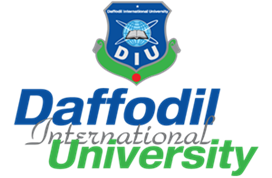 Program Syllabus: Master of Public Health (MPH)Introduction:Daffodil International University (DIU) is one of the leading private universities in Bangladesh in the sense of economy, education, health and other aspects of modern educations. The education system is changing and merging with the information technology. DIU is very concerned about the change of common health problems specially communicable and chronic disease of Bangladesh. Most of the diseases are preventable and controllable and which could be possible by the active role of Public Health Specialist. The field of Public Health is a multidisciplinary subject which extends from basic medical subjects to highly specialised public health subjects and technology. The requirement of human resources with MPH degree in Bangladesh will serve in different health program that would be introduced in the coming days of DIU. With this novel view MPH degree is highly professional, credential for making leaders in the area of health field. Based on the extensive teaching, innovative local priority based research, change of   socioeconomic status, the DIU established academic collaboration with the world reputed recognized universities and leading international organization which offers Master of Public Health (MPH).The program emphasizes the development of skills and capability in management aspect which will be able to make communication of health programs.AimsTo impart knowledge for understanding and appreciation of the importance and scope of public health as a key discipline. To provide background knowledge for assisting with the identification and prioritization of health problems in the community. To impart training for developing research and learning skills necessary to assist with the development and implementation  of action and intervention strategies for implementing public health. To complement and to promote the teaching curriculum in Public Health education in a way that will secure national, regional and international collaboration as well as establishing Public Health research as a prime discipline of medical education and health care services. To impart knowledge and skill on individual disciplines.ObjectivesBecome capable to state, explain and identify concept, objectives, goals, importance, elements, priority areas regarding human health promotion and other public health areas.State the importance, activities and role in public health improvement of various public health institutes/ organizations.Organize, arrange, conduct and present seminars, workshops, meetings and research on critical public health problems.Define, explain and understand basic epidemiology, group behaviors, leadership, community organization, community development and community empowerment.Define concept, components, characteristics, types, advantages & disadvantages, steps, barriers of communications, and types, advantages & disadvantages, and uses of specific methods & media and to develop different media and its uses in various programs.Define and explain the concept and components of school health programs, training technology, models of training process and development of curriculum & module components of lesson plan and preparation, and task analysis.Monitor and evaluate healthcare activities, and conduct and coordinate research in the field of public health, and demonstrate relevant knowledge and skill in assessing economic aspects of health and healthcare system.Become skill in coordination intersectoral and multisectoral collaboration to promote human health.Admission Requirements:Graduation in any discipline of science, nutrition, nursing, health science, social sciences, anthropology and economics with a grade point average of 2.5 or more on a scale of 4.0.Graduation in any discipline with work experiences in health care organization and graduate having M.B.B.S., B.D.S., M.D. or 4 years Bachelor’s degree in Social Science are preferred.No 3rd division.Regulation for the Master of Public Health under DIUCourse structures for this program are stated below:1. Program duration (12 months: 52 credits)Total duration of MPH program is 12 months, these 12 months consists of three semesters, and each semester comprises four months.Program Schedule:The schedules of three semesters are as follows:2. The 52 credits of course work required for the MPH degree include core course, major courses and some elective courses.3. Outline of the required MPH coursesCredit wise distribution of MPH program4. Examination System:Examination System will be in credit basedIn order to complete MPH program: all students must fulfill the following course regardless their major area.Mark Distribution:Course Structure: Course for this program are stated below:CORE COURSE STRUCTURE:LIST OF COURSES ACCORDING TO SEMESTER WISE:Others elective Course which will be offered according to major area, which can be taken by the student choiceCourse ProfileRationale:     Biostatistics I is a 3-credit introductory level biostatistics course designed for the health care professionals. This course will be dispensed using four modules which will cover topics on: data presentation techniques, describing data with numerical summary measures, probability and probability distributions, sampling distributions, statistical inferences from small and large samples, analysis of categorical data, simple correlation and simple linear regression analysis.Objectives:   Upon completion of the course, students will be able to Demonstrate awareness of the problems involved in data collection and management.Explain and apply basic bio statistical techniques using computing programs to analyze and interpret data from studies on health.Effectively communicate statistical results to persons without specialized statistical training.Participate in drawing conclusions from data and present them as reports/papers.Understand and critically evaluate scientific literature on issues of public health and medicine.Interact with statistician in statistical language quite comfortably.Recommended Books:Biostatistics:  A Foundation for the Analysis in the Health Science, 10th edition, Wayne W. Daniel.Medical Statistics: A Textbook for the Health Sciences (latest edition), David Machin, Michael J Campbell, Stephen J. Walters.Rationale:      Research Methodology is a 3-credit course designed for health care professionals. Research  in  the  context  of  public  health very important as its  provide  all  aspects  of  information  necessary  for   planning  and  the  effective  implementation  of  a  health  system scientifically.Objectives:    On successful completion of this course, students will be able to:• Understand basic concepts of research and its methodologies• Identify appropriate research topics• Select & define appropriate research problem and parameters• Organize and conduct research in a more appropriate manner• Write a research report and thesis• Write a research proposalRecommended Books:Methods and Techniques, C.R. Kothari, Publisher-New Age International, 2004.A Step-by-Step Guide for Beginners, Ranjit Kumar, Sage Publishing, 2015.Basic Concepts, 2nd edition, Sadiqa Tahera Khanam.Designing and Conducting Health Systems Research Projects- Colien M. Varkevigser, Indra  Pathmanathan and Ann Browntee. International Development Research Centre, Canada, 1991Rationale:   Public Health Information Education and Communication (PHIEC) is a 3-credit course designed for public health care professionals. Health communication is imperative in every aspect of health and well-being, including disease prevention, health promotion and quality of life. Intervention efforts to change behaviors are communicative acts and behavior change communication is the central objective of public health intervention.Objectives:    On successful completion of this course, students will be able to:Understand basic concepts of Public Health, public health problem and way to solve, health promotionTo learn about behavior sciences, Health Communication,Identify appropriate BCC model and the effectiveness of BCC national practice,Know about BCC & SBCC practice  in  the  fieldEnsure  BCC tool appropriate for  the Bangladesh cultural and religious ContextKnow about barriers to communicationRecommended Books:The Handbook of Global Health Communication by Silvio R. Waisbord, Rafael Obregon,  2012Health Behavior and Health Education:  Theory, Research, and Practice by Karen Glanz, 1990Public Health Communication: Evidence for Behavior Change Edited by Robert C. Hornik, 2002Rationale:  Epidemiology 1 is a 3-credit course designed for public health care professionals. ‘Epidemiology’ is the   basic science of public health. Often called “the cornerstone” of public health, epidemiology is the study of the distribution and determinants of diseases, health conditions, or events among populations and the application of that study to control health problems. Epidemiological methods are frequently used by public health professionals to determine   relevant   risk   factors associated with   disease occurrence.  Knowledge of these    risk    factors    is   used    to    direct    further    research    investigation and to implement disease control measures as well as to promote health.Objectives:    On successful completion of this course, students will be able to:Understand the practice of epidemiology as it relates to real lifeMakes for a better appreciation of public health programs and policies.Explore public health issues like cardiovascular and infectious diseases Know about the advantages and limitations of epidemiologic researchRecommended Books:Text book of Community Medicine & Public Health (latest edition), Rashid, Kabir & HyderBasic Epidemiology: R. Beaglehole, R. Bonita, T. KjellstromEpidemiology: An introduction: Kenneth J. RothmanEpidemiology: Leon Gordis, 5th Edition, 2013, SaundersA Dictionary of Epidemiology, Edited by Miquel Porta 5th EditionEssentials of Epidemiology in Public Health. Ann Aschengrau, George R. Seage III, Third EditionRationale:     This course aims to provide an overview of reproductive and child health in its national and international context, and within a public health frameworkObjectives: Sessions will include the topics of: concept of reproductive health, prevention of sexually transmitted infections, fertility regulation, reproductive health care services, child growth and development, child mortality, integrated management of childhood illness, under-nutrition in children and perinatal interventions. This course will also deal with strategies, policies and programs to improve child health in a developing country.Recommended Books:Reproductive Health in Developing Countries: Expanding Dimensions, Building Solutions.National Research Council (US) Panel on Reproductive Health; Tsui AO, Wasserheit JN, Haaga JG, editors.Washington (DC): National Academies Press (US); 1997Reproductive, Maternal, Newborn, and Child HealthDisease Control Priorities, Third Edition (Volume 2)Editors: Robert E Black, Ramanan Laxminarayan, Marleen Temmerman, and Neff Walker.Washington (DC): The International Bank for Reconstruction and Development / The World Bank 2016 Apr 5.ISBN-13: 978-1-4648-0348-2ISBN-13: 978-1-4648-0368-0Rationale:    	The course is designed to understand and apply resource management concepts (personnel, finance, and material resources) and the processes and strategies needed in specific hospital/health care sectors for efficient resource management, ensure patient-centered service, and managing problem solving issues. The course content covers modern change management, analyze existing hospital service policies of Bangladesh and enhance their alignment within the local and national context.Objectives:    The main objective of this course is to enable the students to become familiar with the existing health care system of Bangladesh identify roles and responsibilities of government and non-government stakeholders in Health Care Waste Management and guaranteeing effective, efficient and needs-oriented management in health care facilities.Recommended Books:Bangladesh Medical Waste Management Rule 2008, under Environment Protect Act 1995. an ordinance to make special provision in regard to public health Health Legislation in Bangladesh: A content Analysis and Scope for Improvement: April 2001. Prepared by: Abul Barkat, Mumd. Azizul Karim, Md. Motiur Rahman Shah, Md. Ibrahim AliHealth sector Governance: Better Governance for Better Health. Principles and guidelines for Governance in Hospital. WHO 2014Rationale:    	The course is designed to address elements of environment and environmental health, Indoor air pollution and health effect of IAP, Arsenic contamination of ground water and its health effect, Climate change, global warming and global environmental health. Occupational this course entails OHS situation and OHS strategies in Bangladesh and principals of OHS according to ILO. Common health problem of Garment Workers, Agriculture Workers and Lead Battery Workers are included in the course curriculum to aware the students on health problem of respective occupation.  Objectives:    On successful completion of this course, students will be able to:The objective of this course is to orient the students on safe working environment and prevention of work-related diseases as well as promotion of employee’s health. Provide information on good practice relating to premises and equipment The course also aims to define environment, as it relates to health, as “physical, chemical, and biological factors external to a person, and all the related behaviors” and  preventing or controlling disease, injury, and disability related to the interactions between people and their environment.Recommended Books:Occupational and Environmental Health: Recognizing and Preventing Disease & Injury, edited by Barry S. Levy, David H. Wegman,7th Edition, 2018Rationale:    	Introduction to Public Health is a 3-credit course, a basic course in epidemiology is directed at public health professionals from different countries including developed and developing countries. Its content includes presentations and discussions of epidemiologic principles, basic statistical analysis, public health surveillance, field investigations, surveys and sampling, and discussions of the epidemiologic aspects of current major public health problems in international health. Included   a small group discussion of epidemiologic case exercises based on field investigations. Participants are encouraged to give a short presentation reviewing some epidemiologic data from their own experienced data for their research.Objectives:   On successful completion of this course, students will be able to:Demonstrate an understanding of the key concepts in the discipline of epidemiology;Apply epidemiological principles to surveillance and disease control within animal and human populations;Communicate effectively with researchers from different disciplinary backgrounds;Select an appropriate study design when confronted with an epidemiological investigation;Question and develop a detailed study protocol capable of answering a given research question;analyze and interpret epidemiological data derived from cross-sectional, case-control  and follow-up studies ;propose appropriate solutions and mitigatory measures to control epidemic conditionsRecommended Books:The Development of Modern Epidemiology, Walter W. Holland,Jorn Olsen,& Charles Du V.Florey (2007.1st edition); Oxford University Press,Center for Disease Control , Principles of Epidemiology: An Introduction to Applied Epidemiology and Biostatistics (2nd edition)Basic Epidemiology published by World Health Organization R Bonita R Beaglehole T Kjellström (2nd edition)Rationale:    Advanced Biostatistics is a 3-credit course designed for public health care professionals.  There are a number of teaching and learning modes in this course. The course lectures provide advanced information and concepts and application of statistics in health research. Due to the limited timeframe, not everything will be covered in lectures. Lectures are intended to supplement material covered in the readings. The tutorials and interactive learning sessions are designed to develop and clarify topics covered in the readings and lectures.   Use of the discussion board will be encouraged and will support learning around the course materials.  Assignments provide an opportunity to undertake exploratory and in-depth analysis of some key concepts introduced in the course.  Objectives:    On successful completion of this course, students will be able to:On successful completion of this course, students will be able to:Apply advanced statistical concepts commonly used in Health Sciences;Use advanced  analytical techniques to generate results;Interpret results of commonly used statistical analyses in written summaries; andDemonstrate statistical reasoning skills correctly and contextually.Recommended Books:Advanced Biostatistics: K C Bhuiyan (latest edition)Principles of Biostatistics: Marcello Pagano and Kimberlee GauvereavBiostatistics:  A foundation for analysis in Health Sciences, Wayne W. DanielRationale:    	The world is moving towards transition of population pyramid and number of elderly people are increasing. So, people are now living longer and enjoying longer active life. The incidence of chronic disease is high among the elderly people. Therefore proper attention should be given to the well-being of the elderly population particularly for long-term care, physical functioning, housing and social network. Ageing is an integral part of life. Healthcare and social work has the most obvious link to working with older people. Geriatric care and the care of older adults hasn't been seen as exciting for higher studies. As our population ages, there's an increase in demand for the skills to deal with illnesses that affect older adults, such as dementia. This subject is designed to aware the students on social care and the social care system of elderly people.Objectives:    The main objective of this course is to develop professionals capable of understanding and responding to the current social priorities of the complex needs of an increasingly elderly populationRecommended Books:Frailty and the Geriatric Gianta: BY Dr. John Puxty, puxtyj@providencecare.caWorld Population data sheet. Population Reference Bureau 2010 Teaching Geriatrics in Medical Education II. Department of Ageing and Life course: WHO References: Global Survey on Geriatrics in Medical Education. WHO/NMH/NPH/ALC/02.7Rationale:     Global Health has taken a new meaning in the last decade. It has grown from a disciple that represented efforts of industrialized nations to help poor countries deal with their health problems to that which now deals with a new range of health threats that go beyond national boundaries. In considering this paradigm shift, a new terminology, “global health” which more accurately reflects the notion of shared health problems and solutions, has emerged to replace the term, “international health.” Indeed, issues of global health are interconnected with the most demanding socio-economic, physical, and biological stresses of our time. These issues lie at the nexus of development and require mechanisms that support the best of interdisciplinary and multidisciplinary thought, as well as cultural competencies. With increased globalization, inequity, and poverty, global health has become a subject of heightened interest among scholars and practitioners of public health in high, middle, and low income countries.Objectives:   On successful completion of this course, students will be able to:Define the major global health related challenges, programs and policies.Introduce with world’s vast diversity of the determinants of health and diseases. Analyze current and global health priorities including emerging infectious diseases, poverty, conflict and emergencies, health inequality, health system reforms Know about major global initiatives for disease prevention and health promotions. Recommended Books:Birn, A.E., Pillay, Y. & Holtz, T. (2009). Textbook of international health: Global health ina dynamic world, 3rd Ed.  Oxford: Oxford University Press.Easterly, W.R. & Birdsall, N. (2008). Reinventing foreign aid. Massachusetts: The MIT Press.Easterly, W.R. (2007). The white man's burden: Why the West's efforts to aid the resthave done so much ill and so little good. New York: Penguin Press.Ehiri, J.E. (ed.) (2009). Maternal and child health: Global challenges, programs, andpolicies. New York: Springer-Verlag.Frost, L.J. & Reich, M.R. (2008). Access: How do good health technologies get to poor people in poor countries? Harvard Center for Population and Development Studies. Cambridge, Massachusetts: Harvard University Press.Rationale:    ‘Human resources management (HRM)’ is a 3-credit course designed for public health care professionals. HRM is concerned with managing people effectively in the workplace. This function is carried out by most managers in organizations. However, it is the duty of a specialist human resource manager to provide advice, guidance, assistance and support on employment matters to all those who have direct responsibility for the management of people in the organization. The main function of a human resource department is to ensure the recruitment, selection, training, development and retention of staff necessary for the efficient and effective management of the organization. The purpose of this course is to emphasize these skills and knowledge in human resource management. Objectives:   Upon successful completion of this course, a student will be able to:Understand the concept of human resource management;Understand importance of HRM and its function;Have exposure to the view of HRM from the perception of both management and subordinate employees;Identify critical areas of training and development, staffing and strategy;Learn safety welfare and employees health service;Describe human resource management in health care.Recommended Books:Managing Human Resources in Healthcare Organizations, Leiyu Shi, 2007Basic Concepts of Health Care Human Resource Management By Niles, 2013Rationale:    	The students will learn historical, political, social and cultural events of health care system and health care trends. They will utilize health care management theory to improve health care management and assume mid-level leadership roles to facilitate advocacy initiative and ethical care. The themes of Health Care Systems Management course reflects disciplinary foundations and is responsive to contemporary developments of Health Care System and projected to student’s demand.  This course will prepare the student for employment in Healthcare Management, Healthcare Quality Improvement and Health Care Coordination.Objectives:    The objective of this course is to prepare the students to understand trends of health care services, manage resources for healthcare systems effectively and improve overall quality of healthcare systems and services.Recommended Books:Health Management Information  System: By Jack SmithEssential of Health Care Finance: BY Willium O. CleverleyUnderstanding Health Policy: By Thomas S. Bodenheimer and Kevin GrumbachHospital and Health Care Administration: Appraisal and Referral Treatise: By Gupta National Health Policy 2011,Bangladesh Environmental Protection Act 1995 updated in 2010.Rationale:   ‘Health Economics and Financing’ is a 3-credit course designed for public health care professionals. Globally ‘Health Economics’ is a rising field and is a vital aspect of public policy in developed and developing countries.  This course will cover a number of topics including basic economic concepts important for the study in health economics, why health is different from other good, health care financing in Bangladesh and other countries, health insurance and importance of health for development.Objectives:    Upon successful completion of this course, a student will be able to:Understand and apply the key concepts of economics within the context of the health system;Describe major types of economic principles as well as its application in decision-making process;Understand and describe the main features of the Bangladesh health system and health care financing; Write concise reports on health economic issues Discuss new and emerging topics in the field of health economicsRecommended Books:Economic Analysis in Health Care by Stephen Morris, Nancy Devlin, David Parkin., 2007Health Economics by Jay Bhattacharya, Timothy Hyde, Peter Tu, 2013Introduction to Health Economics Edited by Lorna Guinness and Virginia Wiseman, 2nd Edition, 2011Rationale:   Social and Behavioral Aspects of Public Health is a 3-credit course, designed to help students develop basic literacy regarding social concepts and processes that influence health status and public health interventions. The course also hopes to help students develop insight into populations with whom they have worked in the past or will work in the future, and to develop one kind of effective writing tool (the narrative) for communicating about psychosocial issues in public health. These overall aims are approached through lectures, discussion, readings, work shopping, individual compositions, and group discussion of student writings. Objectives:    On successful completion of this course, students will be able to:To familiarize students with views on key concepts that forms a basis for literacy in the social and behavioral aspects of public health: culture, race/ethnicity, gender, poverty/disparities, factors related to behavior change, community, organizational climate, and family. To familiarize students with the concept of a narrative as a therapeutic, policy, and investigative tool. To help develop empathy for and a collaborative stance toward populations with whom one will work in the field of public health. To promote interest in further study of the social and behavioral determinants of health. Recommended Books:Health Behavior and Health Education: Theory, Research, and Practice. Glanz, K., Rimer, B. K., & Viswanath, K. (2008) 4th Edition. John Wiley & Sons, Inc. San Francisco, CA. Social Psychology of  Health. Psychology, Salovey, P., & Rothman, A.J. (Eds.). Press: New York, NY Social Epidemiology. Berkman, L.F., & Kawachi, I. (Eds.). Oxford University Press: Cary, NC Health Promotion & Planning: An educational and ecological approach. Green, L.W., & Kreuter, M.W 3rd Edition. Mayfield Publishing Company: Mountain View, CA, 2007Rationale:  Introduction to Public Health is a 3-credit course designed for public health care professionals. ‘Introduction to Public Health’ course provides an overview of public health core functions and essential services: like key public health terms, determinants of health and their effects on population health. It includes fundamental concepts of public health such as the historical context of old versus new public health, healthy public policy, health protection, surveillance and monitoring of communicable and non-communicable diseases, managing domains for public health action, etc.Objectives:   On successful completion of this course, students will be able to:Define and describe the history, role, concept of public health and its relationship with disease, its actions, settings and intervention types at a local and global level.Develop basic knowledge on the New Public Health and Healthy Public Policy and how it works in policy making as an ecological framework.Develop and manage action plans to determine solutions to reduce the incidence of communicable and non-communicable disease, and its social and economic impacts on a population.Recommended Books:Introduction to Public Health by Elizabeth Parker and Mary Louise Fleming, 2015Introduction to Public Health by Karl Schneider, 1999Rationale:    This short course is aimed at providing basic food safety and hygiene information and advice for departments handling food for human consumption. The ultimate aim is to prevent food poisoning. This course vigorously discuss about food safety hazards, taking temperature refrigeration, chilling & cold holding of food, and cooking.Objectives:    On successful completion of this course, students will be able to:Provide information on good personal food hygiene practice Provide information on good practice relating to premises and equipment Provide information on good operational food safety practice Provide information on the basics of Hazard Analysis and Critical Control Point (HACCP) and risk assessment Provide information on the basic legal requirements relating to food safety Recommended Books:Food Hygiene and Sanitation, Sunetra Roday (2017)publishers – Amazon.Ethical traceability and Communicating Food, Coff, C., Korthals, M. and Barling, D. (2008).Rationale: Community nutrition h is a 3-credit course, designed to Community nutrition is a discipline that strives to improve the nutrition and health of individuals and groups within communities. Nutrition programming can occur in many community settings, including worksites, health centers, clinics, hospitals, schools, churches, recreational and sports centers, elderly feeding sites and homes. Community nutrition encompasses any nutrition program whose target is the community, whether funded by a government (federal, state, city) or sponsored by a private group (as in a worksite or hospital weight management program). This course explores communities and their composition and influences on nutrition habits and nutrition status. Community, state, and national food and nutrition programs and services will be discussed with emphasis on program goals, target audiences and policy formulation. This course also explores program development via assessing needs, developing objectives, implementing interventions and evaluating programs.Objectives: On successful completion of this course, students will be able to:Identify characteristics that define the community nutritionist's professional roles and responsibilities, including advocacy.Demonstrate knowledge and skills related to current and emerging public health nutrition and community nutrition through evidence-based practice.Effectively assess a target population to determine their nutrition education needs and apply knowledge of the role of environment, food and lifestyle choices to develop a nutrition education session/class which will affect behavior change and enhance wellness in a target population.Implement and evaluate a nutrition education session/class.Demonstrate an understanding of cultural competence in the development of educational materials and describe the influence of culture on beliefs, values and behaviors. Describe the policy making process and explain how laws and regulations are developed.Recommended Books:Champion VL, Skinner CS. The Health Belief Model. Health Behavior and Health Education: Theory, Research, and Practice 4thed. San Francisco, CA: Jossey-Bass. 2008; 45-65.Kristal AR, Glanz K, Curry SJ, Patterson RE.How can stages of change be best used in dietary interventions? J Am Diet Assoc.1999;99:679-684.Story M, Kaphingst KM, Robinson-O’Brien R, Glanz K. Creating healthy food and eating environments: Policy and environmental approaches. Annu Rev Public Health 2008;29:253-272.Rationale: Introduction to Public Health is a 3-credit course. After completing this course, the student should be able to discuss metabolic functions and needs of the human body, have a basic knowledge of drugs and nutrition, provide information on feed economics, and understand basic diet therapy. Objectives: On successful completion of this course, students will be able to:provide an advanced course in Nutrition applying it to the human body and relating nutrition to disease states; Understand metabolic functions and needs of the cell and body; Provide knowledge of food economics quality to increase purchasing power; To give a basic understanding of the use of drug therapy and the interaction possibilities with foods; and Understand the basics of diet therapy.Recommended Books:Ellie Whitney & Sharon R. Understanding Nutrition (12th Edition) Rolfes Thomson Wadsworth (2011)Pamela G. Kittler & Kathryn P. Sucher, Food and Culture (5th Edition) Thomson Wadsworth (2008) ISBN: 0-495-11541-XRationale:   Ethics in Public Health Practice is a 3-credit course designed for health care professionals. Ethics Understanding of Ethics is very important in public health decision making. In addition, it is essential to know nuances of ethical issues in conducting public health research involving humans. Objectives:   On successful completion of this course, students will be able to:• Understand basic concepts of ethics, bioethics and research ethics. • Apply ethical principles in conducting research with human subjects.  • Develop Informed Consent Form for conduction of Public Health Research. • Organize and conduct research following ethical standard• Follow ethical principles in making decision in public health practice. • Perform duties as a member of ethics review committee Recommended Books:Principles of Biomedical Ethics. Tom L. Beauchamp and James F. Childress, 7th Edition, 2012. Oxford University Press. Public health ethics and practice by Stephen Peckham, 2009 Rationale:     Safe Motherhood Initiative and Component is a 3-credit course designed to provide an overview of the status of maternal health in a developing country, identify the causes of maternal morbidity and mortality. It incorporates the concept and components of safe motherhood. The course describes the problems during the antenatal intra-natal and post-natal period and measures to prevent these. It will also discuss the role of emergency obstetric care in averting maternal mortality and morbidity. The course also deals with pre-natal care and its importance in preventing neonatal and infant deaths. Social and ethical issues that impact maternal and pre-natal are also considered. The course also includes the various maternal and childhood programs undertaken in Bangladesh and the interventions in MCH care.  Objectives:   On successful completion of this course, students will be able to:Define the leading health problems of women, infants and children in the developing world and Bangladesh.Assess the factors affecting the health of women, infant and children. This includes identifying determinants and risk factors influencing the health of women, infants and children.Describe and critique the components MCH/FP programs that are designed to improve the health of women and children.  This includes designing specific interventions on the topics of safe motherhood.Analyze a specific MCH problem, develop a plan for implementation and evaluation and write a report of the program. Recommended Books:WHO Report Bangladesh (Women & Children Health)Bangladesh Demographic Health Survey (BDHS) 2014Guide line or peri-natal care (7th edition) 2012; published by American Academy of PediatricsMaternal, Neonatal and Child Health Programs in BangladeshReview of good practices and lessons learned (First edition) 2007, published by BRAC, Dhaka, BangladeshRationale: The purpose of this course is to prepare health professionals in health sector and related disciplines who will be able to plan, organize and manage various activities in the field of adolescent healthObjectives: The course covers adolescent growth and development, adolescent sexuality. The course specially deals with the adolescent sexual and reproductive health issues, components and care of ASRH and the situation in developed and developing countries perspective. It will also explore the magnitude and consequences of adolescent pregnancy. This course will also analyze the emotional, behavioral and mental health problems of the adolescents. The different policies, programs and strategies to improve adolescent health will be also dealt here.Recommended Books:International Handbook on Adolescent Health and DevelopmentThe Public Health ResponseEditors: Cherry, Andrew L., Baltag, Valentina, Dillon, Mary E. (Eds.) Adolescent Health Understanding and Preventing Risk Behaviors: Ralph J. DiClemente (Editor), John S. Santelli (Editor), Richard A. Crosby (Editor)ISBN: 978-0-470-17676-4Jun 2009, Jossey-BassRationale:    ‘Gender & Population’ is a 3-credit course designed for public health care professionals. This course will introduce students to gender as a theoretical concept and a category of analysis in public health-that is, the way gender has contributed to deferentially structuring women and men’s experiences of health. The course aims to gender’s role in the construction of public health in diverse societies as well as to understand basic measures used in population and public health. In public health it is imperative to address issues related to health of population and gender, gender equity, gender equality, and its interacting determinants of well-being and disease.Objectives:    On successful completion of this course, students will be able to:Understand the social and cultural factors and its influence on Gender  and health. Learn about the interfaces among gender, class, race/ethnicity and sexuality will also be emphasized.Learn about introduction to definitions used in population and public health, basic theories, andKnow about conceptual frameworks linking major determinants of health with a range of individual and population health outcomes.Recommended Books:Population Health by David B. Nash, Raymond J. Fabius, Janice L. Clarke, Alexis SkoufalosHandbook on Gender and Health, Edited by Jasmine Gideon, 2016Gender, Health and Healthcare: Women’s and Men’s Experience of Health and Working in Healthcare Roles By Jacqueline H. Watts, 2015Rationale: This course provides an overview of current issues concerning the nutrition of mother and children and the effectiveness of nutrition interventions.Objectives: The objective of the course is understand nutrition and how our bodies utilize them. This course also deals with the consequences of under and over nutrition. In a developing country, women are at high risk of under nutrition, especially during pregnancy and lactation. Learners need to know the cycle of under nutrition in women and how it affects pregnancy and lactation as well the health of the newborn. Learners also need to know the various aspects of child growth and development and identify the common nutritional problems of childhood. The importance of breastfeeding and its comparison with formula feeding will be discussed in details. Childhood obesity which is a growing concern among the affluent segment of the society will also be dealt with.Recommended booksMaternal, infant, & child nutrition: a resource book for health professionals, Sarah M. Hinton, Health Sciences, the University of California Consortium, 1981,Maternal and Child Nutrition: The First 1,000 Days,Jatinder Bhatia, Zulfiqar Ahmed Bhutta, Satish C. Kalhan,Karger Medical and Scientific Publishers, 2013 Rationale:  Introduction to Demography is a 3-credit course designed for public health care professionals. Primarily ‘demography’ is a key component of public health. As public health is concerned with the promotion of health among populations, it becomes obvious that having a solid seize of the demographics of a specific population is a huge advantages and vital step in planning public health interventions.Objectives:    On successful completion of this course, students will be able to:Identify appropriate sources of data,Perform basic demographic analyses using various techniques,Ensure their comparability across populations,Produce population projections,Interpret the information gathered by the different demographic methods.Recommended Books:Demography and Population Studies (latest edition): O S ShrivastavaThe Methods and Maternals of Demography (latest edition), Edward G. Stockwell, Academic Press, New YorkRationale:  ‘Medical Social Anthropology’ is a 3-credit course designed for public health care professionals. Introduction to Medical Social Anthropology, Culture, Gender & Health, Medical Pluralism, Pluralism in Bangladesh, Medical Sociology & Social Epidemiology, Social determinants of Health Inequality, Equity, Social Pathology, Social Medicine, Anthropological Methods & Perspectives in Medical Anthropology, Theoretical Approaches in Medical Anthropology, Biosocial Approaches, Anthropology's Contribution to Public Health Policy Development.Objectives:    On successful completion of this course, students will be able to:Understand the key concepts in medical and social anthropology.Learn about the original critical research that builds the knowledge base of medical anthropologyExplore both traditional healing and modern medical technologies.Prepare medical and other health professional students for the complexities of clinical practice and for effective scientific engagement in an increasingly diverse and internationally linked world.Understand the social factors associated with various diseases and its prevention through social medicineRecommended Books:Medical Anthropology By Robert Pool; Wenzel Geissler, 2005Anthropology and Public Health : Bridging differences in culture and society By Robert A. Hahn & Marcia C. InhornCultural Diversity in Health and Illness: Rachel E. Spector, 2012Rationale:    	Public Health Information Education and Communication (PHIEC) is a 3-credit course designed for public health care professionals. This introductory course will cover the purpose and implementation of the steps in an outbreak investigation, and corresponding public health roles and responsibilities.  It not only will help learn outbreak investigation methods; it provides technical skills to use the Centers for Disease Control and prevention’s Epi Info relational database software as a data management tool during outbreak investigations.  Objectives:    On successful completion of this course, students will be able to:Be familiar with data sources and methods for detecting an outbreak Recognize key formatting and content considerations for designing QuestionnairesRecognize sound interviewing techniques for questionnaire administrationKnow when to use different study designs (case control, cohort, cross-sectional)Understand the methods and role of the environmental health Investigation within an outbreak investigationRecommended Books:Basic Epidemiology by WHO – 2nd EditionEssential Epidemiology by Penny Webb – 2nd EditionPrinciples of Epidemiology in Public Health Practice By CDC, USA—3rd EditionsRationale:     The course is designed to help students develop basic literacy regarding social Computer operations and practical applications of basic computer operational knowledge, internet browsing and SPSS data management.  The course also hopes to help students develop a skill so that they themselves can perform their thesis work.  These overall aims will be approached through lectures, readings, visualization, individual compositions, and group discussion of studentObjectives:    On successful completion of this course, students will be able to:Know the overall theoretical knowledge on basic computer operations applicable in the office.Operate the computer in basic office operational level;Perform basic knowledge in operation SPSS data entry, formatting and analysis of statistical data.Recommended Books:A Guide to Microsoft Office 2000 Professional; Bruce Presley, Beth Brown, Elaine Malfas and Vickie Grassman (2000); Publishers-Lawrenceville Computer Networks and Internets with Internet Applications (4th Edition), Douglas Comer, Ralph Droms (2003), Publishers-Prentice Hall Press Home Office Computing Survival Guide, Tech Republic (2002) Publishers-CNETRationale: This course aims at introducing students to the theories and skills necessary to design and implement nutrition education programs. It shows how nutrition education can facilitate dietary changes in a group of people. It introduces students to nutrition education basics, definition, history, aims field and challenges. The course introduces students to the science of nutrition, its application in health education process. The students will learn about nutrition education definition, rationale, impact, role of health educator and nutrition services, and nutritional population problems. Also, the need of Nutrition Education programs in KSA will be explored. Specific educational needs of patients' population with specific health conditions will be emphasized. Also it discusses nutrition education methods, approaches in nutrition counseling and nutrition education challenges.Objectives: On successful completion of this course, students will be able to:Identify basic elements of communication to influence behaviorDescribe nutrition education and health education processesCompare between the role of a health educator and nutrition education specialistIdentify the behavioral theories, and how it's important to build theoretical educational program Explain how a health educator can help a client with nutritional problems related to certain health conditionsList steps a client can take to implement nutrition educationList all nutrition educational needs of different patients populationsList the need, rationale and the meaning for Nutrition education. Describe nutrition education and health education processes.Explain theories of nutrition education Recommended Books:1. Judiann McNulty Challenges and issues in nutrition education (2013) Published Food & Agricultural Organization (FAO) Available at: http://www.fao.org/ docrep/017/ i3234e/ i3234e.pdf2. Betsy Holli, Judith A Beto (2018) Nutrition Counseling and Education Skills for Dietetics Professionals (SixthEdition) Published by AmazonRationale: This course is designed for the students of MPH Program who are interested in conducting or better interpreting epidemiological studies relating diet and nutritional status to disease and health. There is an increasing awareness that various aspects of diet and nutrition may be important contributing factors in chronic diseases. There are many important problems, however, in the implementation and interpretation of these studies. The purpose of this course is  to examine methodologies used in nutritional epidemiological studies, and to review the current state of knowledge regarding diet and other nutritional indicators as etiologic factors in disease.Objectives: At the conclusion of the course, students would be able to-Describe the utility and limitations of different epidemiological study designs for research in nutritional epidemiology;Describe the strengths and limitations of different methods of measuring diet and identify when specific dietary methods may be most appropriate; Explain the statistical methods commonly used in nutritional epidemiology to analyze diet-disease relationship;Describe the different methods for assessment of nutritional status with their strengths and limitations;Describe the current state of epidemiological evidence for relationships of diet to the development of selected diseases andDescribe strategies that can be used to evaluate or adjust for other dietary and lifestyle factors that may explain or influence relationships of diet and disease.Recommended Books:Willett W. Nutritional Epidemiology  (2nd edition). New York: Oxford University Press, 1998Hu F. Obesity Epidemiology. New York: Oxford University Press, 2008Margetts BM, Nelson M. Design Concepts in Nutritional Epidemiology. New York: Oxford University Press,1997Rationale: The course will expand the student's understanding of causality and threats to validity in Epidemiological research. The focus will be on the assessment and control of bias, including Selection bias, information bias, and confounding. The concept of effect modification(Interaction) will be appraised. Students will learn how to assess effect modification and control of confounding in a variety of study designs including case-control and cohort studies.Objectives: After full participation in this course, students will be able to:Overview of epidemiological study designsCross sectional study designCase-control study designProspective study designClinical trial designStandardization for ratesBias in epidemiological studiesQuestionnaire development and data collection  Concept of causalityProtocol developmentEthical issues in researchCritical review and scientific writtenOutbreak investigationDefine epidemiological problem analysis and epidemiological approach to solve the problemEpidemiological surveillance of health related states and Eventsin populationEpidemiology of health related states and events in populationEpidemiological methods of experimental trail,. Quasi experimental designRecommended Books:Willett W. Nutritional Epidemiology  (2nd edition). New York: Oxford University Press, 1998Hu F. Obesity Epidemiology. New York: Oxford University Press, 2008Margetts BM, Nelson M. Design Concepts in Nutritional Epidemiology. New York: Oxford University Press,1997Sl. No.SemesterClass /Study activitiesCore SubjectsDurationExaminationSpring Semester1st semesterMajor-7=21cr1 January - 15 April16 April - 30 AprilSummer Semester2nd semesterMajor/ Elective-15cr1 May - 15 August16 August - 31 AugustFall Semester3rd semesterDissertation, 10cr, Practicum and internship-3cr, Computer learning -3cr1 September -  15 December16 December - 31 DecemberSl. No.Name of the courseNumber of courseSemesterTotal Credit1Core Course71st semester7X3=212Major/Elective course51st/ 2nd semester5X3  153Dissertation13rd Semester104Computer learning13rd Semester35Practicum/Internship13rd Semester3Total required creditsTotal required credits1503521Theory and tutorials:9 hours 20 Min.One credit2For Practical  9 hours 20 Min.One credit3Practical includes:	Assignment, presentation, Seminars, Field Visit, Group work.Assignment, presentation, Seminars, Field Visit, Group work.SpecificationMarkAttendance10Class Test`: Quiz-2X510Presentation: Subject specific5Assignment: 1000 words written10Mid Term Exam25Final Exam40Total100Sl. No.Course TypeNo. of CoursesCredit Hours1Core Course7212Courses in Major area393Elective course264Dissertation1105Practicum/Internship136Computer learning13TotalTotal1552SEMESTER- 1Core CoursesSEMESTER- 1Core CoursesSeven core coursesTotal Credit Hour 21Sl. No.Course codeCourse TitleCredit Hour1MPH-502Biostatistics-I32MPH-503Research Methodology33MPH-504Public Health Information, Education and Communication 34MPH-513Epidemiology-I35MPH-514Reproductive & Child Health36MPH-517Occupational and Environment Health37MPH-515Hospital Management3Total CreditsTotal CreditsTotal Credits21(Any one from the following major areas)(Any one from the following major areas)(Any one from the following major areas)(Any one from the following major areas)Sl. No.Course CodeCourseCreditsMajor 1MPH-513Epidemiology (3 Major Course plus 2 elective Courses) 15Major 2MPH-514Reproductive & Child Health (3 Major Course plus 2 elective Courses) 15Major 3MPH-515Public Health and Hospital Administration (3 Major Course plus 2 elective Courses)15Major 4MPH-516Nutrition (3 Major Course plus 2 elective Courses)15Major 5MPH-517Occupational & Environmental Health (3 Major Course plus 2 elective Courses)15Major 6MPH-518Dental Public Health (3 Major Course plus 2 elective Courses)15Total credit Hours for Each MajorTotal credit Hours for Each MajorTotal credit Hours for Each Major15SEMESTER- 2Course Code: MPH 513Major:1EpidemiologySEMESTER- 2Course Code: MPH 513Major:1EpidemiologyThree major course plus two elective coursesTotal Credit Hours 15Sl. No.Course codeCourse TitleCredit HoursMajor CoursesMajor CoursesMajor CoursesMajor Courses1MPH-5131Epidemiology-II 32MPH-5132Applied Epidemiology33MPH-5133Advanced biostatistics3Elective CoursesElective CoursesElective CoursesElective CoursesMPH-5134Epidemiology of CD & NCD 3MPH-5135Field Epidemiology3Total CreditsTotal CreditsTotal Credits15SEMESTER- 2Initial Code: 514Major: 2Reproductive & Child HealthSEMESTER- 2Initial Code: 514Major: 2Reproductive & Child HealthThree major course plus two elective coursesTotal Credit Hours 15Sl. No.Course CodeCourse TitleCredit HoursMajor CoursesMajor CoursesMajor CoursesMajor Courses1MPH-5141Gender and population32MPH-5142Safe Motherhood Initiative and Component33MPH-5143Adolescent Health 3Elective coursesElective coursesElective coursesElective coursesMPH-5144Maternal and Child Nutrition3MPH-5145Sexual Health3Total  CreditsTotal  CreditsTotal  Credits15 SEMESTER- 2Initial Code: 515Major: 3Hospital ManagementSEMESTER- 2Initial Code: 515Major: 3Hospital ManagementThree major course plus two elective coursesTotal Credit Hours 15Sl. No.Course CodeCourse TitleCredit HoursMajor CoursesMajor CoursesMajor CoursesMajor Courses1MPH-5151 Health Care System Management and Administration32MPH-5152    Medical record, Documentation and Information Management33MPH-5153    Human resources management (HRM) 3Elective CoursesElective CoursesElective CoursesElective CoursesMPH-5154Health Economics  and Financing3MPH-5155Hospital and Health Care Services3Total Credit HoursTotal Credit HoursTotal Credit Hours15SEMESTER- 2Initial Code: 516Major: 4NutritionSEMESTER- 2Initial Code: 516Major: 4NutritionThree major course plus two elective courses(These Major courses open when students are available.)Total Credit Hours 15Sl. No.Course CodeCourse TitleCredit HoursMajor CoursesMajor CoursesMajor CoursesMajor Courses1MPH-5161Food Safety and hygiene32MPH-5162    Community Nutrition33MPH-5163    Applied Nutrition3Elective CoursesElective CoursesElective CoursesElective CoursesMPH-5164Nutritional Epidemiology3MPH-5165Nutrition Education and Communication3Total Credit HoursTotal Credit HoursTotal Credit Hours15SEMESTER- 2Initial Code: 517Major: 5Occupational and Environment HealthSEMESTER- 2Initial Code: 517Major: 5Occupational and Environment HealthThree major course plus two elective coursesTotal Credit Hours 15Sl. No.Course CodeCourse TitleCredit HoursMajor CoursesMajor CoursesMajor CoursesMajor Courses1MPH-5171Occupational and Environment Health Epidemiology 32MPH-5172    Occupational and Environment Health Toxicology33MPH-5173    Disaster Management, Climate Change and its effect on Health3Elective CoursesElective CoursesElective CoursesElective CoursesMPH-5174Occupational and Environment Health and safety3MPH-5175Occupational and environmental policies, strategies, Regulation and occupational Environmental & Disease3Total Credit HoursTotal Credit HoursTotal Credit Hours15SEMESTER- 2Initial Code: 518Major: 6Dental Public HealthSEMESTER- 2Initial Code: 518Major: 6Dental Public HealthThree major course plus two elective courses(Major courses open when students are available for the students of dentistry)Total Credit Hours 15Sl. No.Course CodeCourse TitleCredit HoursMajor CoursesMajor CoursesMajor CoursesMajor Courses1MPH-5181Community  Dentistry and Epidemiology of Dental Disease32MPH-5182    Fundamentals of Dental Public Health Practice33MPH-5183    Implementing strategy in Dental service3Elective CoursesElective CoursesElective CoursesElective CoursesMPH-5184Oral health and Diseases in population3MPH-5185Preventive Dentistry3Total Credit HoursTotal Credit HoursTotal Credit Hours15SEMESTER- 3SEMESTER- 3Course TitleTotal Credit Hours 15Sl. No.Course CodeCourse TitleCredit HoursMajor CoursesMajor CoursesMajor CoursesMajor Courses1MPH-855Dissertation102MPH-500Computer learning/SPSS33MPH-888Practicum and Internship3Total Credit HoursTotal Credit HoursTotal Credit Hours16Ongoing Existing Elective CoursesOngoing Existing Elective CoursesOngoing Existing Elective CoursesOngoing Existing Elective CoursesSl. No.Course CodeCourse TitleCredit HoursMPH-500Computer Learning with Lab3MPH-501Introduction to Public Health3MPH-401Statistical Methods Public Health3MPH-402Policy Approach to Health Care3MPH-403Promotion and Advocacy of Health Care3MPH-404Public Health (Reproductive Health)3MPH-405Introduction to Demography3MPH-406Public Health and Epidemiology3MPH-407Gender Poverty and Health Equity3MPH-408Introduction to Health Economics3MPH-409Epidemiology-III3MPH-410Economic Evaluation of Health Care3MPH-411Medical Social Anthropology3MPH-412Environmental Health3MPH-413Principles of Microbiology, Parasitological and Medical Entomology3MPH-415Development and Globalization3MPH-416Clinical Epidemiology3MPH-417Epidemiology of Non Communicable Disease3MPH-418Preventive Dentistry3MPH-419Community Dentistry & Epidemiology of Dental Diseases3MPH-420Oral health and Diseases in population3MPH-421Fundamentals of Dental Public Health Practice3MPH-422Implementing strategy in Dental service3MPH-423Social & Behavioral Aspects of Public Health3MPH-424Ethics in Public Health Practice3MPH-425Health Management Information System3MPH-426Adolescent Health3MPH-427Maternal and Child Health3MPH-428Safe Motherhood Initiative and Component3MPH-429Health Service Administration3MPH-430Operational Management and Leadership Development3MPH-5164Nutritional epidemiology3MPH-5165Nutrition Education and Communication3SEMESTER- 1Core CoursesSEMESTER- 1Core CoursesSeven core coursesTotal Credit Hours 21Sl. No.Course codeCourse TitleCredit Hours1MPH-502Biostatistics-I32MPH-503Research Methodology33MPH-504Public Health Information, Education and Communication 34MPH-513Epidemiology-I35MPH-514Reproductive & Child Health36MPH-517Occupational and Environment Health37MPH-515Hospital Management3Total CreditsTotal CreditsTotal Credits21Course Title: Biostatistics-ICourse Code: MPH 502Credit Hours: 3.0Total Marks: 100Learning OutcomesCourse ContentTeaching Learning StrategyAssessment StrategyAble to learn basic concepts of Biostatistics as well as different uses of measurement ScalesBasic concept, uses and measurement ScalesLecture, discussions, group worksAssignment, quiz, problem solvingAble to know how to organize raw data.Organizing Raw DataLecture, discussions, group worksAssignment, quiz, problem solvingAble to learn how to present data.Presentation of DataLecture, discussions, group worksAssignment, quiz, problem solvingAble to know about Measures of Central Tendency and its proper uses.Measures of Central TendencyLecture, discussions, group worksAssignment, quiz, problem solvingAble to know about Measures of Dispersion and its proper uses.Measures of DispersionLecture, discussions, group worksAssignment, quiz, problem solvingAble to learn Normal DistributionThe Normal DistributionLecture, discussions, group worksAssignment, quiz, problem solvingAble to learn Standard error, Confidence Interval and p valueStandard error, Confidence Interval and p valueLecture, discussions, group worksAssignment, quiz, problem solvingAble to learn Chi Square TestChi Square TestLecture, discussions, group worksAssignment, quiz, problem solvingAble to learn about Hypothesis and its testingHypothesis testing: The Difference between Two MeansLecture, discussions, group worksAssignment, quiz, problem solvingAble to learn effective sampling techniques as well as will be able to determine the best sampling method for a given research problemSampling techniquesLecture, discussions, group worksAssignment, quiz, problem solvingCourse Title: Research MethodologyCourse Code: MPH 503Credit Hours: 3.0Total Marks: 100Learning OutcomesCourse ContentTeaching Learning StrategyAssessment StrategyAble to learn basic concepts of research methodology.Overview: Definition, Types of research, Steps in researchLecture, discussions, group worksAssignment, quiz, problem solvingAble to know variables like independent, dependent intervening and Confounding variablesVariables: independent, dependent intervening and Confounding variablesLecture, discussions, group worksAssignment, quiz, problem solvingAble to define the problem.Selecting a research problemLecture, discussions, group worksAssignment, quiz, problem solvingAble to know about the techniques of literature review.Literature review: importance, techniques of literature review, referencing systemLecture, discussions, group worksAssignment, quiz, problem solvingAble to know about Formulation of Hypothesis, Statement of objectives.Formulation of Hypothesis, Statement of objectivesLecture, discussions, group worksAssignment, quiz, problem solvingAble to learn Sampling techniques.Sampling techniquesLecture, discussions, group worksAssignment, quiz, problem solvingAble to calculate Sample size estimation.Sample size estimationLecture, discussions, group worksAssignment, quiz, problem solvingAble to learn Data-collection methods properly.Data-collection methodsLecture, discussions, group worksAssignment, quiz, problem solvingAble to learn about Data-collection instruments.Data-collection instruments: Development and Pre-testing of a data collection instrumentLecture, discussions, group worksAssignment, quiz, problem solvingAble to learn Qualitative Research MethodologyQualitative Research MethodologyLecture, discussions, group worksAssignment, quiz, problem solvingAble to learn how to analyze data.Steps in data analysisLecture, discussions, group worksAssignment, quiz, problem solvingAble to learn ethical issues in health research.Ethical issues in health researchLecture, discussions, group worksAssignment, quiz, problem solvingAble to prepare protocol.Protocol writingLecture, discussions, group worksAssignment, quiz, problem solvingCourse Title: Public Health Information Education and Communication (PHIEC)Course Code: MPH 504Credit Hours: 3.0Total Marks: 100Learning OutcomesCourse ContentTeaching Learning StrategyAssessment StrategyAble to learn basic concepts of Public health as well as will be able to define health and public health, core                                                                                                                                                                                           functions of public health, public health approach, Mission, vision of public  health, essentiality of “IEC” in Public Health etc.Introduction to Public Health Information Education and Communication:Lecture, discussions, group worksAssignment, quiz, problem solvingAble to define Health education and its aims as well as will be familiar with different methods and materials of  health education, can explain stages of Health Education, where & how health education can be happenedMethods of Health Education:Lecture, discussions, group worksAssignment, quiz, problem solvingWill be familiar with Importance of networks and community, social marketing, and Seven ‘C’s of health communication 7 C’s of communication and its use in public healthImportance of networks and community, social marketing, and Seven ‘C’s of health communicationLecture, discussions, group worksAssignment, quiz, problem solvingAble to know about physiological, psychological, the impact of stress, gender , dialect, jargon , and  cultural barriers of  communication and will be able to solve these problemsBarriers to Health CommunicationLecture, discussions, group worksAssignment, quiz, problem solvingAble to define peer and will  be able to know about peer education, aims of peer education, benefits of peer education, criteria for selection of peer educators, support to peer educators, what to supervise in peer education, Aladin Framework etc..Peer EducationLecture, discussions, group worksAssignment, quiz, problem solvingWill be able to know about Introduction to Behavioral science, concepts, components and its scope &  utilizationIntroduction to Behavioral scienceLecture, discussions, group worksAssignment, quiz, problem solvingAble to know about Behavior Change Communication , its necessity, process and steps of BCC, Conceptual Examples of BCC activities, Different names of BCC, What can BCC do, Hierarchy of Communication Effects,  Introduction to Materials Development, Main Idea, Steps for Developing MaterialsBehavior Change CommunicationLecture, discussions, group worksAssignment, quiz, problem solvingAble to learn SBCC Definition, Core elements, Benefits, Steps for designing & Implementing SBCC programs, Key characteristics of High quality SBCCSocial Behavior Change Communication (SBCC)Lecture, discussions, group worksAssignment, quiz, problem solvingAble to learn Health Promotion, WHO Principles of Health Promotion, Preventable health problems related to lifestyle, Health Sectors, Non-Health Sectors, Important areas for consideration in Health promotion.Health PromotionLecture, discussions, group worksAssignment, quiz, problem solvingAble to define determinants of health, will be familiar with  Policymaking, Social factors, Health services, Individual behavior, Biology and genetics,  Determinants of PreventionDeterminants of HealthLecture, discussions, group worksAssignment, quiz, problem solvingAble to define as well as will learn about Monitoring & Evaluation, Monitoring process, Monitoring and Planning, Different levels of Monitoring, Reasons for carrying out an Evaluation, Tools of Evaluation. Differences between Evaluation & MonitoringMonitoring and evaluation of BangladeshLecture, discussions, group worksAssignment, quiz, problem solvingCourse Title: Epidemiology-ICourse Code: MPH 513Credit Hours: 3.0Total Marks: 100Learning OutcomesCourse ContentTeaching Learning StrategyAssessment StrategyWill be able to understand the foundations of epidemiologic principles as applied to the study of diseases and physiologic conditions occurring in groups of populationIntroduction to epidemiology including definitions, foundation, basic concepts, scopes, and applications of epidemiologic principles.Lecture, discussions, group worksAssignment, quiz, problem solvingWill be able to comprehend the basic concepts and measures of disease occurrence in populations.Understanding disease agents, host, environment, and importance of time, place and person and their interrelationships.Lecture, discussions, group worksAssignment, quiz, problem solvingWill be able to-Develop appropriate epidemiological research methods and study designs to investigate particular research questions.Epidemiological research methods and study designsLecture, discussions, group worksAssignment, quiz, problem solvingWill be able to identify cause and effects and various relationship.Concepts of cause and effects and their relationship.Lecture, discussions, group worksAssignment, quiz, problem solvingWill be able to determine the rates and ratios of disease frequency and measures of association between risk factors and conditions.Measures of disease frequency, rates, ratios, and vital statistics.Lecture, discussions, group worksAssignment, quiz, problem solvingAble to learn about the advantages and limitations of epidemiologic research study designs and their applications.Examine the sources of bias in epidemiologic research (confounding, selection bias, and measurement error) and the means to reduce bias.Types of epidemiologic investigations, descriptive, analytical, cross sectional, cohort, and intervention (clinical trial).Lecture, discussions, group worksAssignment, quiz, problem solvingAble to identify the Epidemiologic investigations, outbreak study and surveillance.Epidemiologic investigations, outbreak study, and surveillanceLecture, discussions, group worksAssignment, quiz, problem solvingWill be able to gain knowledge about epidemiology of infectious and non-communicable diseases.Epidemiology of infectious and non-communicable diseases.Lecture, discussions, group worksAssignment, quiz, problem solvingWill be able to understand the screening methods, concepts of reliability, validity, sensitivity, specificity, predictive value.Screening methods, concepts of reliability, validity, sensitivity, specificity, predictive value.Lecture, discussions, group worksAssignment, quiz, problem solvingAble to Define the advantages and limitations of epidemiologic research study designs and their applications.Experimental design, field trial, quasi-experimental study.Lecture, discussions, group worksAssignment, quiz, problem solvingCourse Title: Reproductive and Child HealthCourse Code: MPH 514Credit Hours: 3.0Total Marks: 100Learning OutcomesCourse ContentTeaching Learning StrategyAssessment Strategydevelop comprehensive knowledge on reproductive health and the factors associated with reproductive health,Introduction to Reproductive health: historical background, concept, componentsLecture, discussion, group workAssignment, quiz, problem solvingUnderstand the concept of family planning and fertilityFamily planning and population controlLecture, discussion, group workAssignment, quiz, problem solvingidentify the common reproductive infections and their preventionCommon reproductive tract infections(RTIs),sexually transmitted infections,(STIs)and HIV/AIDSLecture, discussion, group workAssignment, quiz, problem solvingunderstand safe and unsafe abortionsInfertilityAbortionsLecture, discussion, group workAssignment, quiz, problem solvingEvaluate the policies and programs of RH in developing countriesReproductive health care services, policies and programsLecture, discussion, group workAssignment, quiz, problem solvingUnderstand the reason behind childhood mortality Childhood mortality and morbidityLecture, discussion, group workAssignment, quiz, problem solvingidentify with common childhood problems and their preventionCommon child health problems in BangladeshLecture, discussion, group workAssignment, quiz, problem solvinggrow awareness about child rights and child abuse.Child rights and child abuseLecture, discussion, group workAssignment, quiz, problem solvinghave knowledge on local customs influencing child survivalChild survival and child survival programsLecture, discussion, group workAssignment, quiz, problemExplore the strategies and projects taken up by  GO and NGOs to improve child health in the country and relate it with international programs  International and national strategies, policies and programs to improve child health in a developing country.Lecture, discussion, group workAssignment, quiz, problem solvingCourse Title: Hospital ManagementCourse Code: MPH 515Credit Hours: 3.0Total Marks: 100Learning OutcomesCourse ContentTeaching/ Learning StrategyAssessment StrategyUnderstand concept of hospital and its backgroundDefine Hospital as an institute,Background, public health concept and modern concept of hospitalLecture, PPP, Google class, Assignment, Group workQuiz test, Presentation question and answer Written examinationUpdate knowledge on function of hospital manager/ AdministratorsRole of Civil surgeon, Upazila  Health and Family Planning OfficerLecture, PPP, Google class, Assignment, Group workQuiz test, Presentation question and answer Written examinationBe aware about segregation of Medical Waste, storage and   transportation of MW.Segregation of Medical Waste and disposing of MW according to colour code.Implementation status of MWM Rule 2008Recycle, reduce and reuse of MWLecture, PPP, Google class, Assignment, Group workQuiz test, Presentation question and answer Written examinationBe able to explain sources of nosocomial infectionImportance of hygiene in hospitalRole of health professional to prevent nosocomial infectionLecture, PPP, Google class, Assignment, Group workQuestion and answer PresentationBe able to describe role of General HospitalIndoor and outdoor servicesGeneral hospital as a teaching and research instituteKeep contact with local communityLecture, PPP, Google class, Assignment, Group workQuestion and answer, PresentationCourse Title: Occupational & Environmental HealthCourse Code: MPH 517Credit Hours: 3.0Total Marks: 100Learning OutcomesCourse ContentTeaching Learning StrategyAssessment StrategyUnderstand Environment and environmental healthEnvironment, environmental health,Environmental burden of disease, Global burden of disease and National burden of disease.Define DALY and Calculation of DALY.Lecture PPP, Group discussion, Assignment, Question answer, Google classQuestion answer, Assignment, Presentation ExaminationApprehend Weather, Climate, Green House Gases and its effect.Weather and climate,Global warming, Green House Gases (GHG) and necessity of GHG effect for survival of organism on earth surface,Characterize the terms carbon sink, carbon trading, carbon foot print, have idea on Kayoto protocol.Lecture PPP, Group discussion, Assignment, Question answer, Google classQuestion answer, Assignment, Presentation ExaminationClassify the terms Adaptation, Mitigation and Vulnerability, understand health effect of climate change.Adaptation, Mitigation, Vulnerability, effect of climate change on human health, extreme weather events in terms of temperature variable and temperature variance.Lecture PPP, Group discussion, Assignment, Question answer, Google classQuestion answer, Assignment, Presentation ExaminationDescribe Indoor Air and IAP, Health problem of IAP, identify causes of IAP and its prevention of IAP.Indoor Air and Indoor Air Pollution,Health effect of IAP.Clean fuel and association between clean fuel and human development,Prevention of IAP and use of    Improved cooking stoves.Lecture PPP, Group discussion, Assignment, Question answer, Google classQuestion answer, Assignment, Presentation ExaminationDefine occupational health and make list of major occupational diseases in Bangladesh,Occupational diseases in Bangladesh,Causes of occupational diseases,Occupational Health and Safety (OHS) situation in selected occupationsUse of PPELecture PPP, Group discussion, Assignment, Question answer, Google classQuestion answer, Assignment, Presentation ExaminationBe familiar with principles of OHS and ILO guidelineOccupational Health and Safety (OHS) Principles and ILO Guideline for preventive and protective measure at workplace.Lecture PPP, Group discussion, Assignment, Question answer, Google classQuestion answer, Assignment, Presentation ExaminationCourse Title: Applied EpidemiologyCourse Code: MPH 5132Credit Hours: 3.0Total Marks: 100Learning OutcomesCourse ContentTeaching Learning StrategyAssessment StrategyWill be able to gain fundamental knowledge on Applied Epidemiology, epidemiologic approach, exemplary activities of Applied epidemiology.Introduction to Applied Epidemiology and Major contributors of EpidemiologyLecture, discussions, group worksAssignment, quiz, problem solvingWill be able to comprehend the basic concepts of source of data, primary research methods and techniques, justification of epidemic  survey, interview techniques, developing a epidemic questionnaire  etc.Identify key sources of data for epidemiologic purposes.Lecture, discussions, group worksAssignment, quiz, problem solvingWill be able to know about how to different type of epidemic study (Cross-sectional, Case controlCohort and Intervention study) in practical problem solving.Epidemiological study methodsLecture, discussions, group worksAssignment, quiz, problem solvingWill be able to-Know about how to conduct surveillance and how infectious disease can be controlled by surveillance applying basic principles of epidemiology.Infectious Disease Surveillance and Outbreak InvestigationLecture, discussions, group worksAssignment, quiz, problem solvingWill be able to learn  about different type of risks and can calculate the risk measurement and which risk is very important.Concept of risk how could be measure riskLecture, discussions, group worksAssignment, quiz, problem solvingWill be able to know  how to measure epidemiological outcomes (calculation), and Interpret epidemiologic results in a causal framework.Methods of measuring epidemiological outcomesLecture, discussions, group worksAssignment, quiz, problem solvingAble to learn about how to formulate a research a question in epidemiologic research also can identify different epidemiologic problems of importance.Formulate a research question. Identify major epidemiologic problems of importance.Lecture, discussions, group worksAssignment, quiz, problem solvingAble to know about standard format of epidemic report writing, critiquing of epidemic report and writing report.Epidemiologic information in a scientific report.Lecture, discussions, group worksAssignment, quiz, problem solvingWill be able to learn global traditional healing practices about	Contagion theory, Supernatural theory, Personal behavior theory and Miasma theory, The Germ Theory, The Life Style Theory, The Environmental Theory, The Multi Causal Theory, etc.Recognize potential ethical and legal issues in epidemiologic studies.Lecture, discussions, group worksAssignment, quiz, problem solvingAble to at the end of this chapter, the students will be able understand and write  different parts  scientific writing.Research Methodology, Scientific writingLecture, discussions, group worksAssignment, quiz, problem solvingCourse Title: Advanced BiostatisticsCourse Code: MPH 5133Credit Hours: 3.0Total Marks: 100Learning OutcomesCourse ContentTeaching Learning StrategyAssessment StrategyAble to learn advance stages biostatistics will be able to compare more than two means, Analysis of Variance.Comparing more than two means , Analysis of Variance: one-way; two-wayLecture, discussions, group worksAssignment, quiz, problem solvingExploring multivariate relationship, Multiple correlation and RegressionExploring multivariate relationship, Multiple correlation and RegressionLecture, discussions, group worksAssignment, quiz, problem solvingWill be able to determine true association- controlling confounder effectDetermining true association- controlling confounder effectLecture, discussions, group worksAssignment, quiz, problem solvingWill be familiar with sample size and its influence.Influence of sample size,Lecture, discussions, group worksAssignment, quiz, problem solvingAble to know adjustment for level of significanceAdjustment for level of significanceLecture, discussions, group worksAssignment, quiz, problem solvingWill  be able to know about distribution-free methodsDistribution-free methodsLecture, discussions, group worksAssignment, quiz, problem solvingWill be able to know Common fallacies and misuse of StatisticsCommon fallacies and misuse of StatisticsLecture, discussions, group worksAssignment, quiz, problem solvingAble to know about Reporting Statistical FindingsReporting Statistical FindingsLecture, discussions, group worksAssignment, quiz, problem solvingAble to learn about Factorial ANCOVAFactorial ANCOVALecture, discussions, group worksAssignment, quiz, problem solvingAble to learn Multinomial Logistic Regression, and  Survival AnalysisMultinomial Logistic Regression, Survival AnalysisLecture, discussions, group worksAssignment, quiz, problem solvingWill be familiar with  Statistical Techniques of Data Analyses used in Public HealthStatistical Techniques of Data Analyses used in Public HealthLecture, discussions, group worksAssignment, quiz, problem solvingCourse Title: GeriatricsCourse Code: MPH 431Credit Hours: 3.0Total Marks: 100Learning OutcomesCourse ContentTeaching Learning StrategyAssessment StrategyBe able to explain projected population .Importance of gerontologyTransition of population pyramidWHO projected increased number of elderly peopleNeed of gerontologist in coming decadesLecture PPP, Group discussion, Assignment, Question answer, Google classQuiz test, Assignment PresentationExaminationGet clear idea on UN convention and rights of elderly people.Aging demography, social gerontology, Aging EpidemiologyRight of elderly people according to UN conventionSenior citizenship rule 2013 of Bangladesh governmentCare delivery for elderly peopleLecture PPP, Group discussion, Assignment, Question answer, Google classQuiz test, Assignment PresentationExaminationGet clear concept on physiology of aging, diagnosis & management of acute and chronic illness among elderly peoplePhysiology, Pathophysiology and biology of aging peopleFundamentals of acute and chronic illnessDiagnosis and management  of acute and chronic illness in home settings.Lecture PPP, Group discussion, Assignment, Question answer, Google classQuiz test, Assignment PresentationExaminationBe able to identify aging related common diseases, explain loss 3 senses among elderly people.Aging associated common diseasesDementia, risk factors of dementia, prevention of dementiaIs aging a disease? Your opinionLoss of 3 senses among elderly peopleLecture PPP, Group discussion, Assignment, Question answer, Google classQuiz test, Assignment PresentationExaminationBe able to differentiate adult & geriatric medicineDifference between adult and geriatric medicineActive aging, pillars of active agingCorrelation between Functional capacity and age.Lecture PPP, Group discussion, Assignment, Question answer, Google classQuiz test, Assignment PresentationExaminationGet understanding on theories of agingTheories of agingDoQuiz test, Assignment PresentationExaminationBe able to describe elderly care in developed and developing countriesElderly care, gender discrepanciesElderly care in developed and developing  countriesCost of elderly care in developed and developing countriesDoQuiz test, Assignment PresentationExaminationCourse Title: Global HealthCourse Code: MPH 429Credit Hours: 3.0Total Marks: 100Learning OutcomesCourse ContentTeaching Learning StrategyAssessment StrategyWill be able to know the definition of global health ,the global context of public health, key concepts in relation to global health, etc.Introduction to Global HealthLecture, discussions, group worksAssignment, quiz, problem solvingWill be able to-Know about health system, health system framework, health financing, functions of health financing system, unproductive health budgeting, source of health care.Health systems and financing in a global perspectiveLecture, discussions, group worksAssignment, quiz, problem solvingWill be able to learn the definition of gender and sex, gender issues on health, global feature of gender based violence and violence against women, impact of violence, cost of violence.Gender & health(Violence and injuries)Lecture, discussions, group worksAssignment, quiz, problem solvingWill be able to know about global status of maternal and child mortality and morbidity, MDG, safe mother hood components and initiatives. etc.Maternal and child health globallyLecture, discussions, group worksAssignment, quiz, problem solvingAble to learn about global burden of malnutrition, death for malnutrition, cause of malnutrition, strategies to improve the nutritional status etc.Nutrition and global healthLecture, discussions, group worksAssignment, quiz, problem solvingAble to know about HIV/ AIDS as global public health issues, effects of HIV/AIDS, affecting countries, response of WHO and other international organization to fight HIV/AIDS etc.The global health impact of HIV/AIDSLecture, discussions, group worksAssignment, quiz, problem solvingWill be able to gain mainly the  knowledge about global funding and the role of different international organizations in addressing global health problems etc.International cooperation for health and well beingLecture, discussions, group worksAssignment, quiz, problem solvingCourse Title: Human Resource ManagementCourse Code: MPH 5153Credit Hours: 3.0Total Marks: 100Learning OutcomesCourse ContentTeaching Learning StrategyAssessment StrategyWill be able to gain fundamental knowledge on Human Resource Management.Introduction to Human Resource ManagementLecture, discussions, group worksAssignment, quiz, problem solvingWill be able to comprehend the different Functions of Human Resource Management.Functions of Human Resource ManagementLecture, discussions, group worksAssignment, quiz, problem solvingWill be able to know Challenges For Today’s Human Resource.Challenges For Today’s Human Resource ManagersLecture, discussions, group worksAssignment, quiz, problem solvingWill be able to learn about Electronic Health Records (EHRs)Electronic Health Records (EHRs)Lecture, discussions, group worksAssignment, quiz, problem solvingWill be able to-Know about Principles of Health Administration.Principles of Health AdministrationLecture, discussions, group worksAssignment, quiz, problem solvingWill be able to learn about importance and steps of Planning in HRM.Planning in HRMLecture, discussions, group worksAssignment, quiz, problem solvingWill be able to understand Role towards patients, organizations & community.Role towards patients, organizations & communityLecture, discussions, group worksAssignment, quiz, problem solvingAble to learn about leadership in Healthcare.Leadership in HealthcareLecture, discussions, group worksAssignment, quiz, problem solvingAble to know about Health care Market, reasons behind its failure & important factors associated with its success.Marketing Healthcare ManagementLecture, discussions, group worksAssignment, quiz, problem solvingWill be able to know about Human Resource  MetricsHuman Resource  MetricsLecture, discussions, group worksAssignment, quiz, problem solvingWill be able to  learn about Fundamentals of Budgeting and Financial ManagementFundamentals of Budgeting and Financial ManagementLecture, discussions, group worksAssignment, quiz, problem solvingCourse Title: Health Care System Management & AdministrationCourse Code: MPH 5151Credit Hours: 3.0Total Marks: 100Learning OutcomesCourse ContentTeaching Learning StrategyAssessment StrategyUnderstand basic concept of Management and AdministrationDefine Management and AdministrationFunction Management and Administrator,Difference between Management and AdministrationLecture, PPP, Question and answerQuiz, AssignmentBe able explain theories of Healthcare ManagementTheories of Healthcare ManagementBe aware about BD Environment  Protection  Act 2010 and National Health Protection Act 2014Environment Protection Act 2010 and its relation with MWM Rule 2008.National Health Protection Act 2014Responsibilities of stakeholders.Group work, Lecture, Hand out, AssignmentPresentation of  Assignment, Quiz test, question answerKnow National Health care system and health policy of BD describe role of primary, secondary and tertiary level health care service provider.Health service situation in Bangladesh and National Health Policy 2011Categorization of Health managers of government institutes and their responsibilities.HNPSP approach, Community Clinic and Health For All (HFA)Hand out, lecture, Group work, AssignmentPresentation of  Assignment  Quiz test, question answerBe able to describe organogram of DGHS, DGFP and DGNMOrganogram of Directorate General of Health servicesOrganogram of Directorate General of Family PlanningOrganogram of Directorate General of Nursing and Midwifery.Lecture, PPP, Group work, Hand out, Assignment, discussionPresentation of  AssignmentQuiz test, question answerBe able to narrate background of DGNW.Goal and objective of nursing servicesDimension of nursing practicesPre-liberation and post-liberation stages of nursing servicesFormation Directorate General of Nursing and Midwifery services.Lecture, PPP, Group work, Hand out, Assignment, discussionPresentation of  AssignmentQuiz test, question answerBe able to identify responsibilities of teaching institutes and professional organizations of health sector.Responsibilities of Medical Colleges, Nursing Colleges, Medical Assistants Training Institutes, NIPSOM, BSMMU,Responsibilities of professional organizations e.g. BMA, BMRC, IEDCR, IPH, etc.Role of director Medical Education of the DGHSLecture, PPP, Group work, Hand out, Assignment, discussionPresentation of  AssignmentQuiz test, question answerBe able to earn knowledge on basic concept of Medical Information system in BangladeshMedical Information System in BangladeshDigitalization of Medical Information System in BangladeshLecture, PPP, Group work, Hand out, Assignment, discussionPresentation of  AssignmentQuiz test, question answerCourse Title: Health Economics & FinancingCourse Code: MPH 5154Credit Hours: 3.0Total Marks: 100Learning OutcomesCourse ContentTeaching Learning StrategyAssessment StrategyWill be able to gain fundamental knowledge on Basic concepts of health economics.Introduction: Basic concepts of health economicsLecture, discussions, group worksAssignment, quiz, problem solvingWill be able to comprehend the different types of economy and economic systems.Macro and Microeconomics & HealthLecture, discussions, group worksAssignment, quiz, problem solvingWill be able to know Concepts in Quality of Health Care, Costs and Quality.Concepts in Quality  of Health Care : Costs and QualityLecture, discussions, group worksAssignment, quiz, problem solvingWill be able to learn about to identify the various types of data required to describe the occurrence of a disease in time, place and person; the sources of data on health and health related statistics globally and Bangladesh.Measuring HealthLecture, discussions, group worksAssignment, quiz, problem solvingWill be able to-Know about Principles of Health EconomicsPrinciples of Health EconomicsLecture, discussions, group worksAssignment, quiz, problem solvingWill be able to learn about Supply and Demand for Health Care.Demand for Health CareLecture, discussions, group worksAssignment, quiz, problem solvingWill be able to understand key terms of Health Care Financing.Health Care FinancingLecture, discussions, group worksAssignment, quiz, problem solvingAble to learn about Healthcare Financing system in Bangladesh.Healthcare Financing in  BangladeshLecture, discussions, group worksAssignment, quiz, problem solvingAble to know about Health care Market, reasons behind its failure & important factors associated with its success..Health care Market & InsuranceLecture, discussions, group worksAssignment, quiz, problem solvingWill be able to know about positive and negative externalities.ExternalitiesLecture, discussions, group worksAssignment, quiz, problem solvingWill be able to learn health insurance, social insurance, and its barriers to implement in Bangladesh.Health  InsuranceLecture, discussions, group worksAssignment, quiz, problem solvingCourse Title: Social and Behavioral Aspects of Public HealthCourse Code: MPH 423Credit Hours: 3.0Total Marks: 100Learning OutcomesCourse ContentTeaching Learning StrategyAssessment StrategyAble to learn basic concepts of Public health as well as will be able to define social determinants of health,  culture, social view of health and common health problems in Bangladesh etc…Concept of behavioral Sciences and its Application in Public HealthLecture, discussions, group worksAssignment, quiz, problem solvingAble to define factors affecting health, key determinants of health, impact of culture on healthCultural Perspective of healthLecture, discussions, group worksAssignment, quiz, problem solvingWill be able to know ecology and ecosystem, ecological imbalance, prevention of ecological imbalance, ecological concepts of health, concept of disease & illness etc.Ecology and Meaning of healthLecture, discussions, group worksAssignment, quiz, problem solvingWill be familiar with the concepts of gender and sex, gender equality, also able to know how gender influence on the health of men, gender based violence, violence against women and women, common type of violence against women, impact of violence.Gender and healthLecture, discussions, group worksAssignment, quiz, problem solvingAble to know about the concept of family, the family & health, family structure and effect of health, family dynamics and health, factors affect family health, effects of family on health.Role of Families to participate in healthLecture, discussions, group worksAssignment, quiz, problem solvingAble to define race and ethnicity, and how the information of race and ethnicity used in public health implication etc.Race and Ethnicity in public health implicationsLecture, discussions, group worksAssignment, quiz, problem solvingWill be able to know about  social support, social support and health, effect of social support on health, social capital, social capital and health etc.Poverty, Social Support, and Social Capital how contribute to healthLecture, discussions, group worksAssignment, quiz, problem solvingAble to know about spirituality, religion , how religion makes difference in health status, nurses role in spirituality, ethical and professional boundaries for the nurses, spiritual assessment etc.Role of spirituality in public health and/or medical care.Lecture, discussions, group worksAssignment, quiz, problem solvingAble to learn about the concept of behavior, behavioral change, behavioral change for health, behavioral change communication (BCC), key elements of behavioral changes, factors influencing behavioral change, communication strategy, ecological model health behavior change, health promotion model (HBM), behavior change strategy , key challenges for behavior change etc.Change within Systems factors within medical practices that influence the process of change.Lecture, discussions, group worksAssignment, quiz, problem solvingCourse Title: Introduction to Public HealthCourse Code: MPH 501Credit Hours: 3.0Total Marks: 100Learning OutcomesCourse ContentTeaching Learning StrategyAssessment StrategyWill be able to gain fundamental knowledge on Health, Public Health, Public Health Mission, Core  Functions, Public health approach, Six Components Necessary for Effective Public Health Program Implementation, etc.Introduction: Health & Public Health, Global HealthLecture, discussions, group worksAssignment, quiz, problem solvingWill be able to comprehend the basic concepts of Public Health Key Terms like clinical care, epidemic, endemic, pandemic, health outcome, intervention, determinants,  etc.Public Health Key Terms.Lecture, discussions, group worksAssignment, quiz, problem solvingWill be able to know about history and historical markers in the development of Public Health.History of Public HealthLecture, discussions, group worksAssignment, quiz, problem solvingWill be able to-Know about public health workforce, as well as about essential services of Public health.Public Health Activities, & Essential ServicesLecture, discussions, group worksAssignment, quiz, problem solvingWill be able to learn about Healthy Public Policy, policy instruments, basis of policy cycle, etc.Public Health PolicyLecture, discussions, group worksAssignment, quiz, problem solvingWill be able to know about  Major Discipline in Public Health.Major Discipline in Public Health.Lecture, discussions, group worksAssignment, quiz, problem solvingAble to learn about why culture is important in health, cultural competence and quality health care.Cultural competency & Quality HealthLecture, discussions, group worksAssignment, quiz, problem solvingAble to know about global health and the Effects of Globalization on healthGlobal Health, Globalization and HealthLecture, discussions, group worksAssignment, quiz, problem solvingWill be able to gain knowledge about  key concepts and terms of epidemiology, Calculating rates, etc.Epidemiology: Key concepts and termsLecture, discussions, group worksAssignment, quiz, problem solvingWill be able to learn global traditional healing practices about	Contagion theory, Supernatural theory, Personal behavior theory and Miasma theory, The Germ Theory, The Life Style Theory, The Environmental Theory, The Multi Causal Theory, etc.Traditional healing practices: Global & Bangladesh ContextLecture, discussions, group worksAssignment, quiz, problem solvingAble to at the end of this chapter, the students will be able to define family and family health as well as describe the reasons why family health important in Public Health.Family HealthLecture, discussions, group worksAssignment, quiz, problem solvingAble to know about Define Hygiene.Describe the importance of hygiene to the individual and communityPersonal HygieneLecture, discussions, group worksAssignment, quiz, problem solvingWill be able to differentiate between development and economic growth and describe the relationship between the health sector and development and identify and define relationships existing between individual and community health and various socio-economic conditions.Health and DevelopmentLecture, discussions, group worksAssignment, quiz, problem solvingWill be able to know global status of mental health and its Bangladesh context.Mental HealthLecture, discussions, group worksAssignment, quiz, problem solvingCourse Title: Food Safety & HygieneCourse Code: MPH 5161Credit Hours: 3.0Total Marks: 100Learning OutcomesCourse ContentTeaching Learning StrategyAssessment StrategyAble to learn basic concepts of Food Safety, Food Hygiene, Principles of Food Hygiene,   Food Hazards,   Personal Hygiene, Cleaning & Sanitizing etc.Introduction to HygieneLecture, discussions, group worksAssignment, quiz, problem solvingAble to define Micronutrient Malnutrition and its consequences and preventions, Food-based Strategies.Micronutrient MalnutritionLecture, discussions, group worksAssignment, quiz, problem solvingWill be able to know about Food-borne diseases and its preventions, Cause of food-borne illness, Food borne infections vs intoxication, Keys to safer foodFood-borne diseasesLecture, discussions, group worksAssignment, quiz, problem solvingWill be familiar with Food Handling related issues like  Personal Hygiene, Cleaning, Principals of safe food storage, Food Premises & EquipmentFood HandlingLecture, discussions, group worksAssignment, quiz, problem solvingAble to know about Concepts of Food Anthropology, Cultural perceptions in foods.Food AnthropologyLecture, discussions, group worksAssignment, quiz, problem solvingAble to know about  Cleaning and Waste Management: Cleaning, Waste, Pest Control and HACCP etc..Cleaning and Waste ManagementLecture, discussions, group worksAssignment, quiz, problem solvingWill be able to know about Food Control related issues like Delivery,  Storage, Temperature Control, AllergensFood ControlLecture, discussions, group worksAssignment, quiz, problem solvingAble to know about Quality Management System: International organization for standardization (ISO) applied in food quality and control (ISO 9001,9004,22000 and ISO26000), BRC global Standard, GMP and HACCP (Hazard Analysis and Critical Control Point), Implementing HACCP in food processing.Quality Management SystemLecture, discussions, group worksAssignment, quiz, problem solvingCourse Title: Community Nutrition Course Code: MPH 5162Credit Hours: 3.0Total Marks: 100Learning OutcomesCourse ContentTeaching Learning StrategyAssessment StrategyAble to learn basic concepts of Historical perspectives: Concepts and importance of nutrition education. Nutrition EducationLecture, discussions, group worksAssignment, quiz, problem solvingAble to know the group exercise on the preparation of nutrition education materials. Field Testing and Nutrition Education MaterialsLecture, discussions, group worksAssignment, quiz, problem solvingWill be able to know Mass media, importance of practical demonstrations and role place in nutrition education. Preparation and demonstration of education materials. Dissemination of Nutrition KnowledgeLecture, discussions, group worksAssignment, quiz, problem solvingWill be familiar with the Messages in Nutrition education: Audio and visual aids in nutrition education. Communication strategies in nutrition education.Nutrition Awareness BuildingLecture, discussions, group worksAssignment, quiz, problem solvingAble to define Growth monitoring, Interpretation of monitoring data. Advantages and limitations of growth monitoring etc.Identification of target PopulationLecture, discussions, group worksAssignment, quiz, problem solvingWill be able to know about Maintaining hygienic condition in daily life sanitation to ensure availability of pure drinking water.  etc.Environment protection & human developmentLecture, discussions, group worksAssignment, quiz, problem solvingCourse Title: Applied Nutrition Course Code: MPH 5163Credit Hours: 3.0Total Marks: 100Learning OutcomesCourse ContentTeaching Learning StrategyAssessment StrategyWill be able to know about Insufficient food production and Unequal distribution of food.A etiology of Nutritional disordersLecture, discussions, group worksAssignment, quiz, problem solvingWill be able to know about Anthropometric      : Measuring weight, height and other measurements, Skinfold Thickness measurements; Biochemical: Blood constituents, Urinary creatinine; Clinical assessment: Signs & symptoms of PEM and micronutrient deficiencies; Dietary assessment        : Individual, household and national level.etc. Parameters used for the measurement of growth and developmentLecture, discussions, group worksAssignment, quiz, problem solvingWill be able to know about Historical background, etiology, diagnosis, management, treatment and prevention. Present status of PEM in Bangladesh and rest of world. IDD-Etiology, historical background, etiology, physiology sign and symptoms, diagnosis consequence, management, treatment and prevention of IDD. Anemia- Definition, historical background, etiology, physiology sign and symptoms, diagnosis consequence, management, treatment and prevention of anemia etc. Nutritional Deficiency disordersLecture, discussions, group worksAssignment, quiz, problem solvingWill be able to-Know about Importance of breast feeding, scientific evidence on the benefits of breast feeding, complication in the complementary feeding practices, weaning food, colostrum-composition, and importance of new born food. etc. State of breast feeding and complementary feedingLecture, discussions, group worksAssignment, quiz, problem solvingWill be able to learn about the Definition, classification, feeding procedure, complications, advantages of tube feeding, supplementary feeding, intravenous feeding and composition of tube, supplementary and intravenous feeds etc.Specialized feeding methodsLecture, discussions, group worksAssignment, quiz, problem solvingWill be able to know about Definition, classification, principles, basic requirement and application of fortification and enrichment. Food fortificationLecture, discussions, group worksAssignment, quiz, problem solvingAble to learn about Cereal and cereals products, vegetables, fruits and their products. Meat, fish, egg and novel protein, milk and milk products etc. Food composition tableLecture, discussions, group worksAssignment, quiz, problem solvingCourse Title: Ethics in Public Health PracticeCourse Code: MPH 424Credit Hours: 3.0Total Marks: 100Learning OutcomesCourse ContentTeaching Learning StrategyAssessment StrategyAble to learn basic concepts of BioethicsConcept of Bioethics.Lecture, discussions, group worksAssignment, quiz, problem solvingAble to know four basic principles of BioethicsBasic Principles of Ethics.Lecture, discussions, group worksAssignment, quiz, problem solvingAble to define the problem.Conflict of InterestLecture, discussions, group worksAssignment, quiz, problem solvingAble to understand issues related to Public Health EthicsUnderstanding Public Health EthicsLecture, discussions, group worksAssignment, quiz, problem solvingAble to know about risk & benefit in public health practiceRisk & BenefitLecture, discussions, group worksAssignment, quiz, problem solvingAble to learn ethical issues in conducting health research involving human subjectsEthical Issues in Health ResearchLecture, discussions, group worksAssignment, quiz, problem solvingAble to know importance of confidentiality and inducement in health researchConfidentiality & InducementLecture, discussions, group worksAssignment, quiz, problem solvingAble to learn different international guidelines on research ethicsGuidelines on Research EthicsLecture, discussions, group worksAssignment, quiz, problem solvingAble to know how to develop informed consent FormInformed Consent FormLecture, discussions, group worksAssignment, quiz, problem solvingAble to learn issues related to clinical researchEthics in Clinical ResearchLecture, discussions, group worksAssignment, quiz, problem solvingAble to understand the terms and relationship between themCultural Pluralism, Religion and BioethicsLecture, discussions, group worksAssignment, quiz, problem solvingAble to learn formation and functions of Ethics Review CommitteeFunctional Modalities of Ethics Review CommitteeLecture, discussions, group worksAssignment, quiz, problem solvingAble to publish papers following ethical standardPublication Ethics: Authorship, Scientific MisconductLecture, discussions, group worksAssignment, quiz, problem solvingCourse Title: Safe Motherhood Initiative and ComponentCourse Code: MPH 5142Credit Hours: 3.0Total Marks: 100Learning OutcomesCourse ContentTeaching Learning StrategyAssessment StrategyWill be able to the status  and concept of maternal mortality and morbidity, cause of maternal morbidity, finding the MMR, IMR, CMR and NMR etc.Maternal Morbidity and MortalityLecture, discussions, group worksAssignment, quiz, problem solvingWill be able to  know the concept of reproductive health, importance of public health, safe motherhood, ensuring safe motherhood, effective strategies to achieve safe motherhood, focus antenatal care, pregnancy spacing minimizing delays etc.Safe Motherhood Initiative (Concept & Component)Lecture, discussions, group worksAssignment, quiz, problem solvingWill be able to know the definition of antenatal care, goal of antenatal care, importance of antenatal care, models of antenatal care provisions, health interventions during ANC, factors affecting mothers utilizations of antenatal care, components of antenatal care, calculating EDD and BMI, health teaching during pregnancy etc.Antenatal Care during PregnancyLecture, discussions, group worksAssignment, quiz, problem solvingWill be able to-Know about the definition of intra-natal care, stages of labor, management of the labor, domiciliary delivery, referral system of Bangladesh, essential newborn care etc.Intra-natal CareLecture, discussions, group worksAssignment, quiz, problem solvingWill be able to learn about the concept of postnatal period, postnatal care, management of normal and abnormal puerperium, definition, risk factors and management of puerperal sepsis, routine PNC,  health & nutrition education etc.Post-natal CareLecture, discussions, group worksAssignment, quiz, problem solvingWill be able to know about  the back ground of Emergency Obstetric Care (EmOC): social and medical issues, current approach of EmOC, assumptions and key functions of EmOC, process indicators of EmOC etc.Emergency Obstetric Care (EOC)Lecture, discussions, group worksAssignment, quiz, problem solvingAble to know about complication of pregnancy, trimester wise management of the complications, medical conditions of pregnancy.Management of Complication of PregnancyLecture, discussions, group worksAssignment, quiz, problem solvingWill be able to gain knowledge about  reproductive health in pregnant women and its consequences in developing countries, what services are needed for a healthy mother and children, safe motherhood service for mortality reduction, EOC services, safe motherhood : historical lessons for implementation, safe motherhood: policies for quality programs, indicators measuring process, challenges of maternal mortality and morbidity etc.Current issue of Safe Motherhood and Parental CareLecture, discussions, group worksAssignment, quiz, problem solvingWill be able to learn about promotion of breast feeding, advantage for both bonding, benefit of breast feeding: children, maternal, societal, physiology of lactation, Bangladesh breast feeding status of Bangladesh, etc.Promotion of Breast FeedingLecture, discussions, group worksAssignment, quiz, problem solvingCourse Title: Adolescent HealthCourse Code: MPH 5143Credit Hours: 3.0Total Marks: 100Learning OutcomesCourse ContentTeaching Learning StrategyAssessment StrategyThe student will analyze the various risk and protective factors within the context of family, peer and society in adolescenceAdolescent Health: introduction and Ecological ModelLecture, discussion, group workAssignment, quiz, problem solvingdescribe the biological and psychological developmental processes that occur during adolescence and pubertyAdolescent development: Pubertal,cognitive.social and neurologicalLecture, discussion, group workAssignment, quiz, problem solvingUnderstand the importance of family, resilient factors in family and parenting Adolescence in a Social ContextLecture, discussion, group workAssignment, quiz, problem solvingKnow the various risk behaviors of adolescent period and interventions to reduce themRisk behaviors of adolescentLecture, discussion, group workAssignment, quiz, problem solvingUnderstand the serious consequences of use of drugs , alcohol and smoking role of family and society  in prevention of substance useSubstance abuse in adolescentsLecture, discussion, group workAssignment, quiz, problem solvingAnalyze the socio cultural and economic factors influencing adolescent  sexuality and vulnerability of females in sexual and reproductive health problemsASRH situation: global, developed and developing country’s perspectiveLecture, discussion, group workAssignment, quiz, problem solvingExplore the web of factors responsible for early marriage and pregnancy in adolescents and the key interventionsConsequences and magnitude of adolescent pregnancyLecture, discussion, group workAssignment, quiz, problem solvingTo identify the various behavioral and mental health challenges faced by the adolescents and interventionsEmotional, behavioral and mental health challenges inLecture, discussion, group workAssignment, quiz, problem solvingTo assess adolescent criminal behavior and various remediesAdolescent delinquencyLecture, discussion, group workAssignment, quiz, problem solvingCourse Title: Gender and PopulationCourse Code: MPH 5141Credit Hours: 3.0Total Marks: 100Learning OutcomesCourse ContentTeaching Learning StrategyAssessment StrategyWill be able to gain fundamental knowledge on Gender and Population and Its Consequences for Health.Introduction to Gender & Population (Concept of Sex & Gender) Gender and Its Consequences for HealthLecture, discussions, group worksAssignment, quiz, problem solvingWill be able to comprehend the basic concepts of gender gap and how to close the gender gap.Closing the Global Gender GapLecture, discussions, group worksAssignment, quiz, problem solvingWill be able to know basic concepts of gender equity and equality.Concept of Gender Equity and EqualityGender Equality: Gender QuizLecture, discussions, group worksAssignment, quiz, problem solvingWill be able to learn about Global public health and gender theory as well as its necessity of integration.Global public health and gender theory: The need for integrationLecture, discussions, group worksAssignment, quiz, problem solvingWill be able to-Know about Gender and Governance in BangladeshGender and Governance in BangladeshLecture, discussions, group worksAssignment, quiz, problem solvingWill be able to learn about Gender Development.Gender Development (GAD)Lecture, discussions, group worksAssignment, quiz, problem solvingWill be able to understand terminology used in population health, epidemiology, and public health, including major types of study design and their advantages and disadvantagesand  basic measures used in population and public health.Human PopulationLecture, discussions, group worksAssignment, quiz, problem solvingAble to learn about Population Growth and its affect on Gender Inequality..Population Growth Affect Gender InequalityLecture, discussions, group worksAssignment, quiz, problem solvingAble to know about the Gender Based Violence status of the Country, causes, consequences and ways to protect it and Socioeconomic impact of GBW/VAW .Gender Based Violence (GBV) , Socioeconomic impact of GBW/VAWLecture, discussions, group worksAssignment, quiz, problem solvingWill be able to know  Gender Analysis Matrix.knowledge about  Perspectives in Medical Anthropology.Gender Analysis Matrix (GAM)Lecture, discussions, group worksAssignment, quiz, problem solvingWill be able to  learn The importance of gender analysis in research.The importance of gender analysis in research for health systems strengtheningLecture, discussions, group worksAssignment, quiz, problem solvingCourse Title: Maternal and Child NutritionCourse Code: MPH 5144Credit Hours: 3.0Total Marks: 100Learning OutcomesCourse ContentTeaching Learning StrategyAssessment StrategyThe students will be able to learn about various nutrients, food guide pyramid and RDAIntroduction to nutritionLecture, discussion, group workAssignment, quiz, problem solvingAssess the appropriate methods  methods of  nutritional status assessment particularly in pregnancyAssessment of       nutritional status of mother in pregnancyLecture, discussion, group workAssignment, quiz, problem solvingTo understand the importance of preconception nutrition and role of folic acid during preconceptional period Nutrition care of motherLecture, discussion, group workAssignment, quiz, problem solvingTo assess dietary requirement in each stage of pregnancy  Nutrition in pregnancy & lactationLecture, discussion, group workAssignment, quiz, problem solvingTo discuss the various nutritional problems in pregnancy with special reference to developing countries, food taboos and interventionsCommon nutritional problems in pregnancy and lactation with interventionsLecture, discussion, group workAssignment, quiz, problem solvingTo explore the benefits of breast feeding to the child, mother and society and disadvantages of formula feedingBreast feedingLecture, discussion, group workAssignment, quiz, problem solvingTo discuss the various ways to assess nutritional status of children and detect malnutritionAssessment of nutritional status of childrenLecture, discussion, group workAssignment, quiz, problem solvingTo describe weaning, importance of healthy weaning food and nutritional requirement in each stage of childhood Nutritional care of childrenLecture, discussion, group workAssignment, quiz, problem solvingDiscuss in details about protein energy malnutrition and various deficiency diseases and interventionsNutritional deficiency in children with interventionsLecture, discussion, group workAssignment, quiz, problemTo explore the causes and prevention of childhood obesityChildhood obesityLecture, discussion, group workAssignment, quiz, problemTo address the special nutritional need of the specially gifted children  Nutritional requirement of physically and mentally challenged childrenLecture, discussion, group workAssignment, quiz, problem solvingTo explore the various programs of childhood nutrition at national levelChildhood nutrition intervention programsLecture, discussion, group workAssignment, quiz, problem solvingCourse Title: Introduction to DemographyCourse Code: MPH 405Credit Hours: 3.0Total Marks: 100Learning OutcomesCourse ContentTeaching Learning StrategyAssessment StrategyWill be able to understand and conceptualize demography as well asDefine demography, demographic focusLecture, discussions, group worksAssignment, quiz, problem solvingWill be able to explore demographic process  like Marriage, migration, fertility social mobility, mortalityMarriage, migration, fertility social mobility, mortalityLecture, discussions, group worksAssignment, quiz, problem solvingAt the end of this lesson students will be able to-Learn about historical Shift of birth and death rates from high to low levels in a population and  will be able toexplore decline of mortality usually precedes the decline in facility, and will be able to identify population rapid population growth during the t.. period.Illustrate demographic cycleLecture, discussions, group worksAssignment, quiz, problem solvingWill be able to identify basic sources of demographic data,  categories of demographic data, explore methods of collection.Explain demographic data and mention the sources  of these dataLecture, discussions, group worksAssignment, quiz, problem solvingWill be able to relate to a date intermediate to two censuses and take the results of these censuses into account as well as will relate to a past or current date following a census and take that census (earlier census) into account, but not the later census, estimate, explain justification of population estimation.Describe population estimation with the methods and calculation using formulaLecture, discussions, group worksAssignment, quiz, problem solvingAble to learn about demographic applications in research and planningDemographic applications in research and planningLecture, discussions, group worksAssignment, quiz, problem solvingAble to identify the importance of fertility, calculate fertility by using different techniques.Will be able to interpret all types of satisfy.Define fertility and calculate fertilityStatistics using formulaLecture, discussions, group worksAssignment, quiz, problem solvingWill  be able to gain knowledge on mid-year population, growth of population, population density, population pyramid.to enumerate total calculate all types measure, and will be capable to interpret all these types of measurementEnumerate and Calculate mid – year population, growth of population, population density,Population pyramidLecture, discussions, group worksAssignment, quiz, problem solvingCourse Title: Medical Social AnthropologyCourse Code: MPH 411Credit Hours: 3.0Total Marks: 100Learning OutcomesCourse ContentTeaching Learning StrategyAssessment StrategyWill be able to gain fundamental knowledge on sociology, and medical anthropology and its 28Health Prospect 2012, Vol. 11Role  of  Medical  Sociology  and  Anthropology  inPublic Health and Health System Development.Introduction to Medical Social AnthropologyLecture, discussions, group worksAssignment, quiz, problem solvingWill be able to comprehend the basic concepts of Culture, Gender & Health, social and cultural perceptions of sickness etc.Culture, Gender & HealthLecture, discussions, group worksAssignment, quiz, problem solvingWill be able to know Medical Pluralism, Pluralism in Bangladesh.Medical PluralismLecture, discussions, group worksAssignment, quiz, problem solvingWill be able to know traditional healing and modern medical technologies and Traditional healing practices in rural and urban Bangladesh.Traditional healing and modern medical technologies, Traditional healing practices in rural BangladeshLecture, discussions, group worksAssignment, quiz, problem solvingWill be able to-Know about Medical Sociology, Social Epidemiology, differences between epidemiology and social epidemiology, etc.Medical Sociology & Social EpidemiologyLecture, discussions, group worksAssignment, quiz, problem solvingWill be able to learn about social determinants of health, health equity, equality, inequality. .Social determinants of HealthLecture, discussions, group worksAssignment, quiz, problem solvingWill be able to know about Social Pathology in Public Health.Social PathologyLecture, discussions, group worksAssignment, quiz, problem solvingAble to learn about Social Medicine, its history, importance.Social MedicineLecture, discussions, group worksAssignment, quiz, problem solvingAble to gain fundamental knowledge on qualitative research as well as various methods of conducting anthropological research, and its importance in public health.Methods of conducting anthropological researchLecture, discussions, group worksAssignment, quiz, problem solvingWill be able to gain knowledge about Perspectives in Medical Anthropology.Perspectives in Medical AnthropologyLecture, discussions, group worksAssignment, quiz, problem solvingWill be able to learn, Theoretical Approaches in Medical Anthropology,Theoretical Approaches in Medical Anthropology,Lecture, discussions, group worksAssignment, quiz, problem solvingWill be able to  learn about Anthropology's Contribution to Public Health Policy DevelopmentAnthropology's Contribution to Public Health Policy DevelopmentLecture, discussions, group worksAssignment, quiz, problem solvingAble to know about Biosocial ApproachesBiosocial ApproachesLecture, discussions, group worksAssignment, quiz, problem solvingWill be able to know criminology, the impact of social capital on crime and health.Social Capital, CriminologyLecture, discussions, group worksAssignment, quiz, problem solvingCourse Title: Field EpidemiologyCourse Code: MPH 5135Credit Hours: 3.0Total Marks: 100Learning OutcomesCourse ContentTeaching Learning StrategyAssessment StrategyAble to learn basic concepts of Definition of Field EpidemiologyCore activities of EpidemiologyConcepts and core activities of Field EpidemiologyLecture, discussions, group worksAssignment, quiz, problem solvingAble to define Data Sources Data Collection methods (Survey, FGD, IDI) Data Collection toolsData managementData Sources, Collection Methods and ToolsLecture, discussions, group worksAssignment, quiz, problem solvingWill be able to know about how to different type of epidemic study (Cross-sectional, Case controlCohort and Intervention study) in practical problem solving.Different Types of Study DesignsLecture, discussions, group worksAssignment, quiz, problem solvingWill be able to understand Outbreak detection, Defining Hypothesis, Generating Hypothesis, Testing HypothesisOutbreak Detection, Generating and Testing HypothesesLecture, discussions, group worksAssignment, quiz, problem solvingAble to know about Definition and importance of Epidemic/OutbreakPreparedness of epidemic investigation, Steps of outbreak investigationInvestigation of an Epidemic/OutbreakLecture, discussions, group worksAssignment, quiz, problem solvingAble to define peer and will  be able to know about, interpretation of results, reparation of ReportPublication of Reportetc.Formatting and Content consiaderations for outbreak investigation report and responseLecture, discussions, group worksAssignment, quiz, problem solvingWill be able to know about Definition of surveillance, Core activities of surveillance, Steps  of surveillance, How to conduct surveillance, Evaluation of surveillance etc.Epidemiological surveillance systemsLecture, discussions, group worksAssignment, quiz, problem solvingCourse Title: Computer Learning/SPSS with LabCourse Code: MPH 500Credit Hours: 3.0Total Marks: 100Learning OutcomesCourse ContentTeaching Learning StrategyAssessment StrategyAble to learn basic concepts and definition of  Computer, Characteristics of Computers,  computer organization, Brief History, software, Types of software, Common Menu Bar Features, Steps in using key boards and mouse, Some useful keyboard shortcuts in Windows, Functions of CPU, Memory and Hard DriveTheoretical operation(Basic computer-1)Lecture, discussions, group worksAssignment, quiz, problem solvingAble to define computer memory, types  of computer memory, definition of computer memory, types of computer memory, function of application software, windows XP elements, options available in start menu, file management in window, computer security, virus in computer and how to protect computer etc.Theoretical operation(Basic computer- 2 )Lecture, discussions, group worksAssignment, quiz, problem solvingWill be able to know Components of Computers, Computer turn-on, turn-off, desktop orientationKeyboard and Mouse, Connecting keyboard, mouse, monitor and printer to CPU and checking power supply, Using Mouse and key boards; Using right Button of the Mouse and Moving Icons on the screen, Status Bar, Menu Bar, Viewing of File, Folders and Directories, Creating and Renaming of files and folders, Creating Short cuts, Software Setup. model,  Pre-requisites of effective communication, Communication media, etc.Lab-1 ( Knowing computer)Overview/ IntroductionLecture, discussions, group worksAssignment, quiz, problem solvingWill be able to operate Word Processing Basics; Opening and Closing of documents; Text creation and Manipulation; Formatting of text; Table handling; Spell check, language setting and thesaurus; Printing of word document.Lab-2 (Understanding Word Processing)Lecture, discussions, group worksAssignment, quiz, problem solvingAble to know about Basics of presentation software; Creating Presentation; Preparation and Presentation of Slides; Slide Show; Taking printouts of presentation / handoutsLab-3 (Making Small Presentation)Lecture, discussions, group worksAssignment, quiz, problem solvingAble to perform Basics of electronic mail; Getting an email account; Sending and receiving emails; Accessing sent emails; Using Emails; Document collaboration; Instant Messaging etc.Lab-4 (Communications and collaboration)Lecture, discussions, group worksAssignment, quiz, problem solvingWill be able to know about Use of SPSS, Creating data entry format, data entry, data cleaning, data analysisLab-5 (Communications and collaboration)Lecture, discussions, group worksAssignment, quiz, problem solvingCourse Title: Nutrition Education and CommunicationCourse Code: MPH 5165Credit Hours: 3.0Total Marks: 100Learning OutcomesCourse ContentTeaching Learning StrategyAssessment StrategyWill be able to know the definition of Concepts, definition and determinants of community health and nutrition education, factors influencing the good health and nutrition, history, needand effectiveness. Role of nutrition educators etc.Introduction to nutrition educationLecture, discussions, group worksAssignment, quiz, problem solvingWill be able to know about Social interaction, theory of reasoned action, and other developed by workers in the field. e.g.Tana level, Hilly areas.Social interactionLecture, discussions, group worksAssignment, quiz, problem solvingWill be able to know about Nutritional awareness building and communication strategies, promotional strategy for a commodity/ food product etc. Nutritional awareness and promotional activitiesWill be able to-Know about how to use nutrition education materials.Nutrition Education materialsLecture, discussions, group worksAssignment, quiz, problem solvingWill be able to learn the Theories of human behavior and health choices. Health belief model, Theory of planned behavior –motivation and stages of change. Human behavior and health choiceLecture, discussions, group worksAssignment, quiz, problem solvingWill be able to know about Social Cognitive Theory /Trantheoreticalmodel and stages of change/ Diffusion of Innovations TheorySocial Cognitive TheoryLecture, discussions, group worksAssignment, quiz, problem solvingAble to learn about Needs assessment-educational assessment Assessing patients and family needs, coping techniquesetc. Needs assessmentLecture, discussions, group worksAssignment, quiz, problem solvingCourse Title: Nutritional EpidemiologyCourse Code: MPH 5164Credit Hours: 3.0Total Marks: 100Learning outcomesCourse contentTeaching learning strategyAssessment strategyUpon completion of this class, students will be able to understand-What are some of the historical development in nutritional epidemiology research?What is the definition and Importance of nutritional epidemiology?What are the goals,Advantages and disadvantages of nutritional epidemiology?What types of study designs are used in nutritional epidemiological research?Introduction to Nutritional Epidemiology:Historical development of nutritional epidemiologyDefinition, Importance andGoals of nutritional epidemiologyAdvantages and disadvantages of nutritional epidemiologyEpidemiological study designs used in nutritional epidemiology researchLectureGroup discussionTutorial /PracticalWritten examinationPresentation (Individual/group)AssignmentUpon completion of this class, students will be able to understand-Identification of chemicals comprising foodsWhat are Food composition data sources and computation systems?How Epidemiological approach to diet is applied?Food and Nutrients:Chemicals those comprise foodsDiet versus foodFood composition data sources and computation systemsEpidemiological approach to dietLectureGroup discussionTutorial /PracticalWritten examinationPresentation (Individual/group)AssignmentUpon completion of this class, students will be able to understand-What is nutritional status and nutritional assessment?What are the purposes of nutritional status?What are the different methods for assessing nutritional status? Assessment of nutritional status:Definition of nutritional status and nutritional assessmentPurpose of nutritional assessment Different methods for assessing nutritional status (Direct methods- Anthropometric methods, biochemical/laboratory methods, clinical methods and dietary evaluation methods. Indirect methods- vital health statistics, ecological variables and economic factors)LectureGroup discussionTutorial /PracticalWritten examinationPresentation (Individual/group)AssignmentAfter completion of the class, the students will be able to understand-What is dietary assessment?Purpose of dietary assessmentPrinciples of dietary assessmentWhat are the food consumption methods at different levels ( FFQ, 24 hours recall method etc.)  Dietary assessment of food consumption: Definition of dietary assessment?Purpose of dietary assessmentPrinciples of dietary assessmentFood consumption methods at different levels ( FFQ, 24 hours recall method etc.)LectureGroup discussionTutorial /PracticalWritten examinationPresentation (Individual/group)AssignmentAfter completion of the class, the students will be able to understand-Why is validity an issue when measuring energy intake?What factors affect validity of  reported energy intake?How is validity of energy intake assessed? What is the effect of poor validity of energy intake in epidemiological studies?Energy intake validation and dietary under and over reporting: Why validity is an issue in measuring energy intake?Factors affected validity of  reported energy intakeAssessment of energy intake by validityEffect of poor validity of energy intake in epidemiological studiesLectureGroup discussionTutorial /PracticalWritten examinationPresentation (Individual/group)AssignmentAfter completion of the class, the students will be able to understand-What is physical activity? Distinguish between physical activity, exercise and physical fitnessWhat are the current physical activity guidelines ?How is physical activity measured?What are the sources of measurement error in studies of physical activity?Measurement of physical activity in nutritional epidemiology:Definition of physical activityDifferences between physical activity, exercise and physical fitnessCurrent physical activity guidelines Measurement of physical activitySources of measurement error in studies of physical activityLectureGroup discussionTutorial /PracticalWritten examinationPresentation (Individual/group)AssignmentCourse Title: Epidemiology-IICourse Code: MPH 5131Credit Hours: 3.0Total Marks: 100Learning outcomesCourse contentTeaching learning strategyAssessment strategyUpon completion of this class, students will be able to understand-What are some of the historical development in nutritional epidemiology research?What is the definition and Importance of nutritional epidemiology?What are the goals,Advantages and disadvantages of nutritional epidemiology?What types of study designs are used in nutritional epidemiological research?Introduction to Nutritional Epidemiology:Historical development of nutritional epidemiologyDefinition, Importance andGoals of nutritional epidemiologyAdvantages and disadvantages of nutritional epidemiologyEpidemiological study designs used in nutritional epidemiology researchLectureGroup discussionTutorial /PracticalWritten examinationPresentation (Individual/group)AssignmentUpon completion of this class, students will be able to understand-Identification of chemicals comprising foodsWhat are Food composition data sources and computation systems?How Epidemiological approach to diet is applied?Food and Nutrients:Chemicals those comprise foodsDiet versus foodFood composition data sources and computation systemsEpidemiological approach to dietLectureGroup discussionTutorial /PracticalWritten examinationPresentation (Individual/group)AssignmentUpon completion of this class, students will be able to understand-What is nutritional status and nutritional assessment?What are the purposes of nutritional status?What are the different methods for assessing nutritional status? Assessment of nutritional status:Definition of nutritional status and nutritional assessmentPurpose of nutritional assessment Different methods for assessing nutritional status (Direct methods- Anthropometric methods, biochemical/laboratory methods, clinical methods and dietary evaluation methods. Indirect methods- vital health statistics, ecological variables and economic factors)LectureGroup discussionTutorial /PracticalWritten examinationPresentation (Individual/group)AssignmentAfter completion of the class, the students will be able to understand-What is dietary assessment?Purpose of dietary assessmentPrinciples of dietary assessmentWhat are the food consumption methods at different levels ( FFQ, 24 hours recall method etc.)  Dietary assessment of food consumption: Definition of dietary assessment?Purpose of dietary assessmentPrinciples of dietary assessmentFood consumption methods at different levels ( FFQ, 24 hours recall method etc.)LectureGroup discussionTutorial /PracticalWritten examinationPresentation (Individual/group)AssignmentAfter completion of the class, the students will be able to understand-Why is validity an issue when measuring energy intake?What factors affect validity of  reported energy intake?How is validity of energy intake assessed? What is the effect of poor validity of energy intake in epidemiological studies?Energy intake validation and dietary under and over reporting: Why validity is an issue in measuring energy intake?Factors affected validity of  reported energy intakeAssessment of energy intake by validityEffect of poor validity of energy intake in epidemiological studiesLectureGroup discussionTutorial /PracticalWritten examinationPresentation (Individual/group)AssignmentAfter completion of the class, the students will be able to understand-What is physical activity? Distinguish between physical activity, exercise and physical fitnessWhat are the current physical activity guidelines ?How is physical activity measured?What are the sources of measurement error in studies of physical activity?Measurement of physical activity in nutritional epidemiology:Definition of physical activityDifferences between physical activity, exercise and physical fitnessCurrent physical activity guidelines Measurement of physical activitySources of measurement error in studies of physical activityLectureGroup discussionTutorial /PracticalWritten examinationPresentation (Individual/group)Assignment